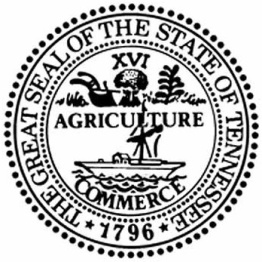 STATE OF TREASURY DEPARTMENTREQUEST FOR PROPOSALSFORRISK MANGEMENT ACTUARIAL SERVICESRFP # 30901-50222Review Draft 11.	INTRODUCTIONThe State of Tennessee, Treasury Department, hereinafter referred to as “the State,” issues this Request for Proposals (RFP) to define minimum contract requirements; solicit responses; detail response requirements; and, outline the State’s process for evaluating responses and selecting  a contractor to provide the needed goods or services. Through this RFP, the State seeks to procure necessary goods or services at the most favorable, competitive prices and to give ALL qualified respondents, including those that are owned by minorities, women, service-disabled veterans, persons with disabilities and small business enterprises, an opportunity to do business with the state as contractors, subcontractors or suppliers.Statement of Procurement Purpose
Background and OverviewThe State is seeking actuarial services for both the Risk Management Fund and the State’s Captive Insurance Company (more particularly described below).  The Treasury Department, Division of Claims and Risk Management, processes claims filed against the State of Tennessee for the negligent operation of motor vehicles or machinery; negligent care, custody and control of persons or property; professional malpractice; workers’ compensation claims filed by State of Tennessee employees; dangerous conditions on State maintained highways and bridges; and nuisances created or maintained by the State. Pursuant to Tennessee Code Annotated, Title 9, Chapter 8, Parts 3 and 4, the Division of Claims and Risk Management operates in conjunction with the Tennessee Attorney General’s Office and the Tennessee Claims Commission in this claims process.  The Division of Claims and Risk Management contracts with a third-party administrator for the processing of workers’ compensation claims, general liability claims, and automobile liability claims. The Division’s staff monitors the work done by the third-party administrator and acts as a liaison between State employees and the third-party administrator.During the period from July 1, 2020 through June 30, 2021, the Division of Claims and Risk Management received approximately two thousand one hundred sixty-seven (2,167) workers’ compensation claims and three thousand eight hundred sixty-two (3,862) employee property damage and tort claims. As of June 30, 2021, there were approximately one hundred thousand (100,000) regular and part-time State employees (including employees employed in public institutions of higher education).For property insurance, the State currently uses a third-party administrator for adjusting losses.  The property insurance coverage is a layered program with multiple insurance carriers.  The State currently uses a retail broker to purchase the excess property coverage.  Risk Management FundAll claims falling within the above categories (except those paid through the Captive Insurance Company described below) are paid through the Risk Management Fund. This fund is supported by premiums paid by each State department, agency and institution. The required funding is based upon an actuarial study that reflects risk assessment and estimated losses. The State’s funding for self-insurance is compiled using an occurrence-based funding method. The State has limits of liability in tort of $300,000 per person in any one occurrence not to exceed a maximum of $1,000,000 per occurrence. The State’s workers’ compensation liability is governed by the existing workers’ compensation statutes in Tennessee, which are codified in Tennessee Code Annotated, Title 50, Chapter 6, with exceptions as described in Tennessee Code Annotated, Section 9-8-307(a)(1)(K)(ii).  Accounting for the Risk Management Fund is in accordance with Statement Number 10 of the Governmental Accounting Standards Board (GASB). To determine the funding required for the Risk Management Fund and the premiums required of each such department, agency and institution, the successful proposer will be expected to perform a self-insured funding study of the expected liability of the Risk Management Fund for the fiscal year ending June 30, 2021 (based on data as of June 30, 2019) and for every subsequent fiscal year for the duration of the contract (as defined in Section B of RFP Attachment 6.6., Pro Forma Contract).  In addition, the successful proposer will be expected to perform a self-insured funding study of the cumulative outstanding liability of the Risk Management Fund (as of the year ending June 30, 2019) and for every subsequent fiscal year for the duration of the contract (as defined in Section B of RFP Attachment 6.6., Pro Forma Contract). Copies of the documents comprising the most recent studies performed by the State’s current risk management actuarial firm can be found in RFP Attachments 6.7, 6.8, 6.9, and 6.13.On an annual basis, the State will furnish to the successful proposer certain information concerning all historical claim payments and loss reserves valued as of June 30.  A description of the information and the means by which it will be provided is contained in Section A.2.a(1) of RFP Attachment 6.6., Pro Forma Contract.  A copy of the claim payments and loss reserves information from the current study can be found in RFP Attachments 6.8 and 6.9, titled Estimation of Outstanding Losses Workers Compensation and Estimation of Outstanding Losses Tort Reserves, and Estimation of Outstanding Losses of Property Reserves.  The numerical codes that identify the types of claims and the numerical codes that explain the causes of claims, which are referred to in Section A.2.a(1) of RFP Attachment 6.6., Pro Forma Contract, can be found in RFP Attachment 6.10.  These services will also include feasibility studies and actuarial study involving the State of Tennessee’s Captive Insurance Company, described below.  The first drafts of these reports would generally be due by September 30 of each year, with the final reports delivered by November 30.In addition, the State will annually furnish to the successful proposer certain information regarding units of claim exposure in each department, agency and institution of the State of , and the administrative cost for administering the risk management program.  A description of the information and the means by which it will be provided is contained in Sections A.2.a(2) of RFP Attachment 6.6., Pro Forma Contract.  A copy of the exposure unit data provided to the State’s current contractor for the most recent study can be found in RFP Attachment 6.14.Captive Insurance CompanyPursuant to Tennessee Code Annotated, Title 9, Chapter 8, Part 1, relative to insurance for the State, the Division of Claims and Risk Management will also administer the State’s Captive Insurance Company. Pursuant to Public Chapter 366 of the Acts of 2021, the Division intends to form a Captive Insurance Company to insure property losses and to purchase excess insurance from the reinsurance markets. The Board of Claims approved the State’s establishment of a captive insurance company at its August 10, 2021 meeting.  The recommendation approved by the Board at that meeting is attached hereto as Attachment 6.12.The successful respondent will provide the following actuarial services deliverables:  By June 30, 2022, forecast the State’s retained loss costs for one to three (1-3), five (5), and ten (10) years, to identify the minimum amount of capital required to initially fund the establishment of a Captive Insurance Company for the State. This Captive actuarial study and feasibility study shall provide an accurate level of reserve setting and premium determination.  The successful respondent will also provide, for each subsequent year, a funding study for the Captive Insurance Company.The successful respondent shall demonstrate through the loss history the potential for adverse and/or positive future losses to avoid overestimating investment income, underestimating future losses, and unrealistic operating expenses in maintaining a captive insurance company for the State.In addition, the successful proposer will be expected to perform a captive insurance company study, by July 31, 2022, of the cumulative outstanding liability of the Captive Insurance Company (as of the year ending June 30, 2019) and for every subsequent fiscal year for the duration of the contract (as defined in Section B of RFP Attachment 6.6., Pro Forma Contract). A ten (10) year property loss report is attached hereto as RFP Attachment 6.11.It is anticipated that the Captive Insurance Company, if established pursuant to Board of Claims approval, will provide stop loss coverage to members beginning October 15, 2022.  Other reports, analyses and studies, including an annual funding study after the Captive Insurance Company is implemented, may be requested by the State with respect to the Captive Insurance Company.  In the event the Captive Insurance Company is extended in the future to cover other lines of coverage (which may include, but need not be limited to, worker’s compensation, general liability, etc.), the State may request additional services on a change order basis.  1.2.	Scope of Service, Contract Period, & Required Terms and Conditions

The RFP Attachment 6.6., Pro Forma Contract details the State’s requirements:Scope of Services and Deliverables (Section A);Contract Period (Section B);Payment Terms (Section C); Standard Terms and Conditions (Section D); and,Special Terms and Conditions (Section E).The pro forma contract substantially represents the contract document that the successful Respondent must sign.1.3.	Nondiscrimination

No person shall be excluded from participation in, be denied benefits of, or be otherwise subjected to discrimination in the performance of a Contract pursuant to this RFP or in the employment practices of the Contractor on the grounds of handicap or disability, age, race, creed, color, religion, sex, national origin, or any other classification protected by federal, Tennessee state constitutional, or statutory law.  The Contractor pursuant to this RFP shall, upon request, show proof of such nondiscrimination and shall post in conspicuous places, available to all employees and applicants, notices of nondiscrimination.1.4.	RFP Communications 1.4.1.	The State has assigned the following RFP identification number that must be referenced in all communications regarding this RFP:

RFP # 30901-502221.4.2.	Unauthorized contact about this RFP with employees or officials of the State of  except as detailed below may result in disqualification from consideration under this procurement process.  1.4.2.1.	Prospective Respondents must direct communications concerning this RFP to the following person designated as the Solicitation Coordinator:

Dawn Rochelle RFP Coordinator State of , Treasury Department Phone: (615) 253-8770 Dawn.Rochelle@tn.gov 1.4.2.2.	Notwithstanding the foregoing, Prospective Respondents may alternatively contact:a.	Staff of the Governor’s Office of Diversity Business Enterprise for assistance available to minority-owned, woman-owned, service-disabled veteran-owned, businesses owned by persons with disabilities, and small businesses as well as general, public information relating to this RFP (visit https://www.tn.gov/generalservices/procurement/central-procurement-office--cpo-/governor-s-office-of-diversity-business-enterprise--godbe--/godbe-general-contacts.html for contact information); andb.	The following individual designated by the State to coordinate compliance with the nondiscrimination requirements of the State of Tennessee, Title VI of the Civil Rights Act of 1964, the Americans with Disabilities Act of 1990, and associated federal regulations:

Jamie FormontState of Tennessee, Treasury Department
Human Resources Director 
Telephone:  (615) 734-2245Email: jamie.formont @tn.gov1.4.3.	Only the State’s official, written responses and communications with Respondents are binding with regard to this RFP.  Oral communications between a State official and one or more Respondents are unofficial and non-binding.  1.4.4.	Potential Respondents must ensure that the State receives all written questions and comments, including questions and requests for clarification, no later than the Written Questions & Comments Deadline detailed in the RFP Section 2, Schedule of Events.  Any written questions or comments must be e-mailed to the Solicitation Coordinator at dawn.rochelle@tn.gov.  1.4.5.	Respondents must assume the risk of dispatching any communication or response to the State.  The State assumes no responsibility for delays in the State’s receipt of any communication or response from Respondents due to technical or other filing delays. 1.4.6.	The State will convey all official responses and communications related to this RFP to the prospective Respondents from whom the State has received a Notice of Intent to Respond (refer to RFP Section 1.8).1.4.7.	The State will convey official, written responses and communications related to this RFP through electronic mail to the prospective Respondents from whom the State has received a Notice of Intent to Respond.  The State may also convey such communications by internet posting, please refer to the following website: https://www.tn.gov/generalservices/procurement/central-procurement-office--cpo-/supplier-information/request-for-proposals--rfp--opportunities1.html.1.4.8.	The State reserves the right to determine, at its sole discretion, the appropriateness and adequacy of responses to written comments, questions, and requests related to this RFP.  The State’s official, written responses will constitute an amendment of this RFP.  1.4.9.	Any data or factual information provided by the State (in this RFP, an RFP amendment or any other communication relating to this RFP) is for informational purposes only.  The State will make reasonable efforts to ensure the accuracy of such data or information, however it is the Respondent’s obligation to independently verify any data or information provided by the State.  The State expressly disclaims the accuracy or adequacy of any information or data that it provides to prospective Respondents.1.5.	Assistance to Respondents With a Handicap or Disability

Prospective Respondents with a handicap or disability may receive accommodation relating to the communication of this RFP and participating in the RFP process.  Prospective Respondents may contact the Solicitation Coordinator to request such reasonable accommodation no later than the Disability Accommodation Request Deadline detailed in the RFP Section 2, Schedule of Events.1.6.	Respondent Required Review & Waiver of Objections1.6.1.	Each prospective Respondent must carefully review this RFP, including but not limited to, attachments, the RFP Attachment 6.6., Pro Forma Contract, and any amendments, for questions, comments, defects, objections, or any other matter requiring clarification or correction (collectively called “questions and comments”).  1.6.2.	Any prospective Respondent having questions and comments concerning this RFP must provide them in writing to the State no later than the Written Questions & Comments Deadline detailed in the RFP Section 2, Schedule of Events.1.6.3.	Protests based on any objection to the RFP shall be considered waived and invalid if the objection has not been brought to the attention of the State, in writing, by the Written Questions & Comments Deadline.1.7.	Pre-Response Teleconference

A Pre-response Teleconference will be held at the time and date detailed in the RFP Section 2, Schedule of Events.  Pre-response Teleconference attendance is not mandatory.

To participate in the teleconference, contact the Solicitation Coordinator, Dawn Rochelle, at (615) 253-8770 or via e-mail at Dawn.Rochelle@tn.gov for further instructions.  The conference will be held at:


The purpose of the conference is to discuss the RFP scope of goods or services.  The State will entertain questions, however prospective Respondents must understand that the State’s oral response to any question at the Pre-response Teleconference shall be unofficial and non-binding.  Prospective Respondents must submit all questions, comments, or other concerns regarding the RFP in writing prior to the Written Questions & Comments Deadline date detailed in the RFP Section 2, Schedule of Events.  The State will send the official response to these questions and comments to prospective Respondents from whom the State has received a Notice of Intent to respond as indicated in RFP Section 1.8 and on the date detailed in the RFP Section 2, Schedule of Events.1.8.	Notice of Intent to Respond

Before the Notice of Intent to Respond Deadline detailed in the RFP Section 2, Schedule of Events, prospective Respondents should submit to the Solicitation Coordinator a Notice of Intent to Respond (in the form of a simple e-mail).  Such notice should include the following information:  the business or individual’s name (as appropriate);a contact person’s name and title; andthe contact person’s mailing address, telephone number, facsimile number, and e-mail address.A Notice of Intent to Respond creates no obligation and is not a prerequisite for submitting a response, however, it is necessary to ensure receipt of any RFP amendments or other notices and communications relating to this RFP.1.9.	Response Deadline 

A Respondent must ensure that the State receives a response no later than the Response Deadline time and date detailed in the RFP Section 2, Schedule of Events.  The State will not accept late responses, and a Respondent’s failure to submit a response before the deadline will result in disqualification of the response.  Respondents should be mindful of any potential delays due to technical or other filing delays whether foreseeable or unforeseeable.2.	RFP SCHEDULE OF EVENTS2.1.	The following RFP Schedule of Events represents the State’s best estimate for this RFP.  2.2.	The State reserves the right, at its sole discretion, to adjust the RFP Schedule of Events as it deems necessary.  Any adjustment of the Schedule of Events shall constitute an RFP amendment, and the State will communicate such to prospective Respondents from whom the State has received a Notice of Intent to Respond (refer to section 1.8).  3.	RESPONSE REQUIREMENTS3.1.	Response Form

A response to this RFP must consist of two parts, a Technical Response and a Cost Proposal.3.1.1.	Technical Response.  RFP Attachment 6.2., Technical Response & Evaluation Guide provides the specific requirements for submitting a response.  This guide includes mandatory requirement items, general qualifications and experience items, and technical qualifications, experience, and approach items all of which must be addressed with a written response and, in some instances, additional documentation.NOTICE:  A technical response must not include any pricing or cost information.  If any pricing or cost information amounts of any type (even pricing relating to other projects) is included in any part of the technical response, the state may deem the response to be non-responsive and reject it.3.1.1.1.	A Respondent should duplicate and use the RFP Attachment 6.2., Technical Response & Evaluation Guide to organize, reference, and draft the Technical Response by duplicating the attachment, adding appropriate page numbers as required, and using the guide as a table of contents covering the Technical Response.3.1.1.2.	A response should be economically prepared, with emphasis on completeness and clarity.  A response, as well as any reference material presented, must be written in English and must be written on standard 8 ½” x 11” pages (although oversize exhibits are permissible) and use a 12 point font for text.  All response pages must be numbered.3.1.1.3.	All information and documentation included in a Technical Response should correspond to or address a specific requirement detailed in the RFP Attachment 6.2., Technical Response & Evaluation Guide.  All information must be incorporated into a response to a specific requirement and clearly referenced.  Any information not meeting these criteria will be deemed extraneous and will not contribute to evaluations.3.1.1.4.	The State may determine a response to be non-responsive and reject it if: a.	the Respondent fails to organize and properly reference the Technical Response as required by this RFP and the RFP Attachment 6.2., Technical Response & Evaluation Guide; orb.	the Technical Response document does not appropriately respond to, address, or meet all of the requirements and response items detailed in the RFP Attachment 6.2., Technical Response & Evaluation Guide.3.1.2.	Cost Proposal.  A Cost Proposal must be recorded on an exact duplicate of the RFP Attachment 6.3., Cost Proposal & Scoring Guide.NOTICE:  If a Respondent fails to submit a cost proposal exactly as required, the State may deem the response to be non-responsive and reject it.3.1.2.1.	A Respondent must only record the proposed cost exactly as required by the RFP Attachment 6.3., Cost Proposal & Scoring Guide and must NOT record any other rates, amounts, or information.3.1.2.2.	The proposed cost shall incorporate ALL costs for services under the contract for the total contract period, including any renewals or extensions.  3.1.2.3.	A Respondent must sign and date the Cost Proposal.  An electronic or facsimile signature, as applicable, is acceptable.3.1.2.4.	A Respondent must submit the Cost Proposal to the State in a separate e-mail from the Technical Response (as detailed in RFP Sections 3.2.3., et seq.).3.2.	Response Delivery
3.2.1.	A Respondent must ensure that both the original Technical Response and Cost Proposal documents meet all form and content requirements, including all required signatures, as detailed within this RFP, as may be amended.3.2.2. 	A Respondent must submit its Technical Response and Cost Proposal documents as specified below.3.2.2.1.	Technical Response: 

The Technical Response document should be in the form of one (1) digital document in “PDF” format or other easily accessible digital format attached to an e-mail to the Solicitation Coordinator.  Both the subject and file name should both be clearly identified as follows:“RFP # 30901-50222 TECHNICAL RESPONSE ORIGINAL” 

The customer references should be delivered by each reference in accordance with RFP Attachment 6.2, Section B.17.3.2.2.2.	Cost Proposal: 

The Cost Proposal should be in the form of one (1) digital document in “PDF” or “XLS” format or other easily accessible digital format attached to an e-mail to the Solicitation Coordinator.  Both the subject and file name should both be clearly identified as follows:.“RFP # 30901-50222 COST PROPOSAL ORIGINAL”

An electronic or facsimile signature, as applicable, on the Cost Proposal is acceptable.3.2.3.	The Technical Response and Cost Proposal documents must be dispatched to the Solicitation Coordinator in separate e-mail messages.  3.2.4.	A Respondent must ensure that the State receives a response no later than the Response Deadline time and date detailed in the RFP Section 2, Schedule of Events.  The Response must be delivered to the Solicitation Coordinator via e-mail at dawn.rochelle@tn.gov.  In the event a Respondent's Response with all attachments and supporting documentation will exceed 15 megabytes in total, the Respondent must place the documents in a zip file or make two or more submissions such that the documents per e-mail submission do not exceed 15 megabytes. 
3.3.	Response & Respondent Prohibitions 3.3.1.	A response must not include alternate contract terms and conditions.  If a response contains such terms and conditions, the State, at its sole discretion, may determine the response to be a non-responsive counteroffer and reject it.3.3.2.	A response must not restrict the rights of the State or otherwise qualify either the offer to deliver goods or provide services as required by this RFP or the Cost Proposal.  If a response restricts the rights of the State or otherwise qualifies either the offer to deliver goods or provide services as required by this RFP or the Cost Proposal, the State, at its sole discretion, may determine the response to be a non-responsive counteroffer and reject it.3.3.3.	A response must not propose alternative goods or services (i.e., offer services different from those requested and required by this RFP) unless expressly requested in this RFP.  The State may consider a response of alternative goods or services to be non-responsive and reject it.3.3.4.	A Cost Proposal must be prepared and arrived at independently and must not involve any collusion between Respondents.  The State will reject any Cost Proposal that involves collusion, consultation, communication, or agreement between Respondents.  Regardless of the time of detection, the State will consider any such actions to be grounds for response rejection or contract termination.3.3.5.	A Respondent must not provide, for consideration in this RFP process or subsequent contract negotiations, any information that the Respondent knew or should have known was materially incorrect.  If the State determines that a Respondent has provided such incorrect information, the State will deem the Response non-responsive and reject it. 3.3.6.	A Respondent must not submit more than one Technical Response and one Cost Proposal in response to this RFP, except as expressly requested by the State in this RFP.  If a Respondent submits more than one Technical Response or more than one Cost Proposal, the State will deem all of the responses non-responsive and reject them.3.3.7.	A Respondent must not submit a response as a prime contractor while also permitting one or more other Respondents to offer the Respondent as a subcontractor in their own responses.  Such may result in the disqualification of all Respondents knowingly involved.  This restriction does not, however, prohibit different Respondents from offering the same subcontractor as a part of their responses (provided that the subcontractor does not also submit a response as a prime contractor).  3.3.8.	The State shall not consider a response from an individual who is, or within the past six (6) months has been, a State employee.  For purposes of this RFP: An individual shall be deemed a State employee until such time as all compensation for salary, termination pay, and annual leave has been paid; A contract with or a response from a company, corporation, or any other contracting entity in which a controlling interest is held by any State employee shall be considered to be a contract with or proposal from the employee; andA contract with or a response from a company, corporation, or any other contracting entity that employs an individual who is, or within the past six (6) months has been, a State employee shall not be considered a contract with or a proposal from the employee and shall not constitute a prohibited conflict of interest.  This RFP is also subject to Tenn. Code Ann. § 12-4-101 to 105. 3.4.	Response Errors & Revisions

A Respondent is responsible for any and all response errors or omissions.  A Respondent will not be allowed to alter or revise response documents after the Response Deadline time and date detailed in the RFP Section 2, Schedule of Events unless such is formally requested, in writing, by the State.  3.5.	Response Withdrawal

A Respondent may withdraw a submitted response at any time before the Response Deadline time and date detailed in the RFP Section 2, Schedule of Events by submitting a written request signed by an authorized Respondent representative to the Solicitation Coordinator via e-mail at dawn.rochelle@tn.gov.     After withdrawing a response, a Respondent may submit another response at any time before the Response Deadline.  After the Response Deadline, a Respondent may only withdraw all or a portion of a response where the enforcement of the response would impose an unconscionable hardship on the Respondent.  3.6.	Additional Services

If a response offers goods or services in addition to those required by and described in this RFP, the State, at its sole discretion, may add such services to the contract awarded as a result of this RFP. Notwithstanding the foregoing, a Respondent must not propose any additional cost amounts or rates for additional goods or services.  Regardless of any additional services offered in a response, the Respondent’s Cost Proposal must only record the proposed cost as required in this RFP and must not record any other rates, amounts, or information.  

NOTICE:  If a Respondent fails to submit a Cost Proposal exactly as required, the State may deem the response non-responsive and reject it.3.7.	Response Preparation Costs

The State will not pay any costs associated with the preparation, submittal, or presentation of any response.4.	GENERAL CONTRACTING INFORMATION & REQUIREMENTS4.1.	RFP Amendment

The State at its sole discretion may amend this RFP, in writing, at any time prior to contract award.  However, prior to any such amendment, the State will consider whether it would negatively impact the ability of potential Respondents to meet the response deadline and revise the RFP Schedule of Events if deemed appropriate.  If an RFP amendment is issued, the State will convey it to potential Respondents who submitted a Notice of Intent to Respond (refer to RFP Section 1.8).  A response must address the final RFP (including its attachments) as amended.4.2.	RFP Cancellation

The State reserves the right, at its sole discretion, to cancel the RFP or to cancel and reissue this RFP in accordance with applicable laws and regulations.4.3.	State Right of Rejection4.3.1.	Subject to applicable laws and regulations, the State reserves the right to reject, at its sole discretion, any and all responses.4.3.2.	The State may deem as non-responsive and reject any response that does not comply with all terms, conditions, and performance requirements of this RFP.  Notwithstanding the foregoing, the State reserves the right to waive, at its sole discretion, minor variances from full compliance with this RFP.  If the State waives variances in a response, such waiver shall not modify the RFP requirements or excuse the Respondent from full compliance, and the State may hold any resulting Contractor to strict compliance with this RFP.4.4.	Assignment & Subcontracting4.4.1.	The Contractor may not subcontract, transfer, or assign any portion of the Contract awarded as a result of this RFP without prior approval of the State.  The State reserves the right to refuse approval, at its sole discretion, of any subcontract, transfer, or assignment.4.4.2.	If a Respondent intends to use subcontractors, the response to this RFP must specifically identify the scope and portions of the work each subcontractor will perform (refer to RFP Attachment 6.2., Section B, General Qualifications & Experience Item B.14.).4.4.3.	Subcontractors identified within a response to this RFP will be deemed as approved by the State unless the State expressly disapproves one or more of the proposed subcontractors prior to signing the Contract.4.4.4.	After contract award, a Contractor may only substitute an approved subcontractor at the discretion of the State and with the State’s prior, written approval.4.4.5.	Notwithstanding any State approval relating to subcontracts, the Respondent who is awarded a contract pursuant to this RFP will be the prime contractor and will be responsible for all work under the Contract.4.5.	Right to Refuse Personnel or Subcontractors

The State reserves the right to refuse, at its sole discretion and notwithstanding any prior approval, any personnel of the prime contractor or a subcontractor providing goods or services in the performance of a contract resulting from this RFP.  The State will document in writing the reason(s) for any rejection of personnel. 4.6.	Insurance

 The State will require the awarded Contractor to provide a Certificate of Insurance issued by an insurance company licensed or authorized to provide insurance in the State of Tennessee.  Each Certificate of Insurance shall indicate current insurance coverages meeting minimum requirements as may be specified by this RFP.  A failure to provide a current, Certificate of Insurance will be considered a material breach and grounds for contract termination.4.7.	Professional Licensure and Department of Revenue Registration4.7.1.	All persons, agencies, firms, or other entities that provide legal or financial opinions, which a Respondent provides for consideration and evaluation by the State as a part of a response to this RFP, shall be properly licensed to render such opinions.4.7.2.	Before the Contract resulting from this RFP is signed, the apparent successful Respondent (and Respondent employees and subcontractors, as applicable) must hold all necessary or appropriate business or professional licenses to provide the goods or services as required by the contract.  The State may require any Respondent to submit evidence of proper licensure.4.7.3.   Before the Contract resulting from this RFP is signed, the apparent successful Respondent must be registered with the Tennessee Department of Revenue for the collection of Tennessee sales and use tax. The State shall not award a contract unless the Respondent provides proof of such registration or provides documentation from the Department of Revenue that the Contractor is exempt from this registration requirement.  The foregoing is a mandatory requirement of an award of a contract pursuant to this solicitation.  To register, please visit the Department of Revenue’s Tennessee Taxpayer Access Point (TNTAP) website for Online Registration and the Vendor Contract Questionnaire.  These resources are available at the following: https://tntap.tn.gov/eservices/_/#14.8.	Disclosure of Response Contents4.8.1.	All materials submitted to the State in response to this RFP shall become the property of the State of Tennessee.  Selection or rejection of a response does not affect this right.  By submitting a response, a Respondent acknowledges and accepts that the full response contents and associated documents will become open to public inspection in accordance with the laws of the State of .4.8.2.	The State will hold all response information, including both technical and cost information, in confidence during the evaluation process.  4.8.3.	Upon completion of response evaluations, indicated by public release of a Notice of Intent to Award, the responses and associated materials will be open for review by the public in accordance with Tenn. Code Ann. § 10-7-504(a)(7).4.9.	Contract Approval and Contract Payments4.9.1. 	After contract award, the Contractor who is awarded the contract must submit appropriate documentation with the Department of Finance and Administration, Division of Accounts.4.9.2. 	This RFP and its contractor selection processes do not obligate the State and do not create rights, interests, or claims of entitlement in either the Respondent with the apparent best-evaluated response or any other Respondent.  State obligations pursuant to a contract award shall commence only after the Contract is signed by the State agency head and the Contractor and after the Contract is approved by all other state officials as required by applicable laws and regulations.4.9.3. 	No payment will be obligated or made until the relevant Contract is approved as required by applicable statutes and rules of the State of .4.9.3.1.	The State shall not be liable for payment of any type associated with the Contract resulting from this RFP (or any amendment thereof) or responsible for any goods delivered or services rendered by the Contractor, even goods delivered or services rendered in good faith and even if the Contractor is orally directed to proceed with the delivery of goods or the rendering of services, if it occurs before the Contract Effective Date or after the Contract Term. 4.9.3.2.	All payments relating to this procurement will be made in accordance with the Payment Terms and Conditions of the Contract resulting from this RFP (refer to RFP Attachment 6.6., Pro Forma Contract, Section C).4.9.3.3.	If any provision of the Contract provides direct funding or reimbursement for the competitive purchase of goods or services as a component of contract performance or otherwise provides for the reimbursement of specified, actual costs, the State will employ all reasonable means and will require all such documentation that it deems necessary to ensure that such purchases were competitive and costs were reasonable, necessary, and actual.  The Contractor shall provide reasonable assistance and access related to such review.  Further, the State shall not remit, as funding or reimbursement pursuant to such provisions, any amounts that it determines do not represent reasonable, necessary, and actual costs.4.10.	Contractor Performance

The Contractor who is awarded a contract will be responsible for the delivery of all acceptable goods or the satisfactory completion of all services set out in this RFP (including attachments) as may be amended.  All goods or services are subject to inspection and evaluation by the State.  The State will employ all reasonable means to ensure that goods delivered or services rendered are in compliance with the Contract, and the Contractor must cooperate with such efforts.4.11.	Contract Amendment

After Contract award, the State may request the Contractor to deliver additional goods or perform additional services within the general scope of the Contract and this RFP, but beyond the specified Scope, and for which the Contractor may be compensated.  In such instances, the State will provide the Contractor a written description of the additional goods or services.  The Contractor must respond to the State with a time schedule for delivering the additional goods or accomplishing the additional services based on the compensable units included in the Contractor’s response to this RFP.  If the State and the Contractor reach an agreement regarding the goods or services and associated compensation, such agreement must be effected by means of a contract amendment.  Further, any such amendment requiring additional goods or services must be signed by both the State agency head and the Contractor and must be approved by other state officials as required by applicable statutes, rules, policies and procedures of the State of Tennessee.  The Contractor must not provide additional goods or render additional services until the State has issued a written contract amendment with all required approvals.4.12.	Severability

If any provision of this RFP is declared by a court to be illegal or in conflict with any law, said decision will not affect the validity of the remaining RFP terms and provisions, and the rights and obligations of the State and Respondents will be construed and enforced as if the RFP did not contain the particular provision held to be invalid.Next Ranked RespondentThe State reserves the right to initiate negotiations with the next ranked Respondent should the State cease doing business with any Respondent selected via this RFP process.5.	EVALUATION & CONTRACT AWARD5.1.	Evaluation Categories & Maximum Points

The State will consider qualifications, experience, technical approach, and cost in the evaluation of responses and award points in each of the categories detailed below (up to the maximum evaluation points indicated) to each response deemed by the State to be responsive.5.2.	Evaluation Process

The evaluation process is designed to award the contract resulting from this RFP not necessarily to the Respondent offering the lowest cost, but rather to the Respondent deemed by the State to be responsive and responsible who offers the best combination of attributes based upon the evaluation criteria.  (“Responsive Respondent” is defined as a Respondent that has submitted a response that conforms in all material respects to the RFP.  “Responsible Respondent” is defined as a Respondent that has the capacity in all respects to perform fully the contract requirements, and the integrity and reliability which will assure good faith performance.)5.2.1.	Technical Response Evaluation. The Solicitation Coordinator and the Proposal Evaluation Team (consisting of three (3) or more State employees) will use the RFP Attachment 6.2., Technical Response & Evaluation Guide to manage the Technical Response Evaluation and maintain evaluation records.5.2.1.1.	The State reserves the right, at its sole discretion, to request Respondent clarification of a Technical Response or to conduct clarification discussions with any or all Respondents.  Any such clarification or discussion will be limited to specific sections of the response identified by the State.  The subject Respondent must put any resulting clarification in writing as may be required and in accordance with any deadline imposed by the State.5.2.1.2.	The Solicitation Coordinator will review each Technical Response to determine compliance with RFP Attachment 6.2., Technical Response & Evaluation Guide, Section A— Mandatory Requirements.  If the Solicitation Coordinator determines that a response failed to meet one or more of the mandatory requirements, the Proposal Evaluation Team will review the response and document the team’s determination of whether:a.	the response adequately meets RFP requirements for further evaluation;b.	the State will request clarifications or corrections for consideration prior to further evaluation; or, c.	the State will determine the response to be non-responsive to the RFP and reject it.5.2.1.3.	Proposal Evaluation Team members will independently evaluate each Technical Response (that is responsive to the RFP) against the evaluation criteria in this RFP, and will score each in accordance with the RFP Attachment 6.2., Technical Response & Evaluation Guide.5.2.1.4.	For each response evaluated, the Solicitation Coordinator will calculate the average of the Proposal Evaluation Team member scores for RFP Attachment 6.2., Technical Response & Evaluation Guide, and record each average as the response score for the respective Technical Response section.5.2.1.5.	Before Cost Proposals are opened, the Proposal Evaluation Team will review the Technical Response Evaluation record and any other available information pertinent to whether or not each Respondent is responsive and responsible.  If the Proposal Evaluation Team identifies any Respondent that does not meet the responsive and responsible thresholds such that the team would not recommend the Respondent for Cost Proposal Evaluation and potential contract award, the team members will fully document the determination.5.2.2.	Cost Proposal Evaluation.  The Solicitation Coordinator will open for evaluation the Cost Proposal of each Respondent deemed by the State to be responsive and responsible and calculate and record each Cost Proposal score in accordance with the RFP Attachment 6.3., Cost Proposal & Scoring Guide.5.2.3.	Total Response Score.  The Solicitation Coordinator will calculate the sum of the Technical Response section scores and the Cost Proposal score and record the resulting number as the total score for the subject Response (refer to RFP Attachment 6.5., Score Summary Matrix).5.3.	Contract Award Process5.3.1	The Solicitation Coordinator will submit the Proposal Evaluation Team determinations and scores to the head of the procuring agency for consideration along with any other relevant information that might be available and pertinent to contract award.5.3.2.	The procuring agency head will determine the apparent best-evaluated Response.  To effect a contract award to a Respondent other than the one receiving the highest evaluation process score, the head of the procuring agency must provide written justification and obtain the written approval of the Chief Procurement Officer and the Comptroller of the Treasury.5.3.3.	The State will issue a Notice of Intent to Award identifying the apparent best-evaluated response and make the RFP files available for public inspection at the time and date specified in the RFP Section 2, Schedule of Events.

NOTICE:  The Notice of Intent to Award shall not create rights, interests, or claims of entitlement in either the apparent best-evaluated Respondent or any other Respondent.5.3.4.	The Respondent identified as offering the apparent best-evaluated response must sign a contract drawn by the State pursuant to this RFP.  The Contract shall be substantially the same as the RFP Attachment 6.6., Pro Forma Contract.  The Respondent must sign the contract by the Contractor Signature Deadline detailed in the RFP Section 2, Schedule of Events.  If the Respondent fails to provide the signed Contract by this deadline, the State may determine that the Respondent is non-responsive to this RFP and reject the response.5.3.5.	Notwithstanding the foregoing, the State may, at its sole discretion, entertain limited terms and conditions or pricing negotiations prior to Contract signing and, as a result, revise the pro forma contract terms and conditions or performance requirements in the State’s best interests, PROVIDED THAT such revision of terms and conditions or performance requirements shall NOT materially affect the basis of response evaluations or negatively impact the competitive nature of the RFP and contractor selection process.5.3.6.	If the State determines that a response is non-responsive and rejects it after opening Cost Proposals, the Solicitation Coordinator will re-calculate scores for each remaining responsive Cost Proposal to determine (or re-determine) the apparent best-evaluated response.RFP ATTACHMENT 6.4.REFERENCE QUESTIONNAIREThe standard reference questionnaire provided on the following pages of this attachment MUST be completed by all individuals offering a reference for the Respondent.  The Respondent will be solely responsible for obtaining completed reference questionnaires as required (refer to RFP Attachment 6.2., Technical Response & Evaluation Guide, Section B, Item B.17.).RFP # 30901-50222 REFERENCE QUESTIONNAIREREFERENCE SUBJECT:  RESPONDENT NAME (completed by RPF Respondent before reference is requested)The “reference subject” specified above, intends to submit a response to the State of Tennessee in response to the Request for Proposals (RFP) indicated.  As a part of such response, the reference subject must include a number of completed reference questionnaires (using this form).  Each individual responding to this reference questionnaire is asked to follow these instructions:complete this questionnaire (either using the form provided or an exact duplicate of this document);sign and date the completed questionnaire.  An electronic signature is acceptable; and;email the completed questionnaire to Dawn Rochelle whose e-mail address is dawn.rochelle@tn.gov.What is the name of the individual, company, organization, or entity responding to this reference questionnaire?Please provide the following information about the individual completing this reference questionnaire on behalf of the above-named individual, company, organization, or entity.What goods or services does/did the reference subject provide to your company or organization?What is the level of your overall satisfaction with the reference subject as a vendor of the goods or services described above? Please respond by circling the appropriate number on the scale below.RFP # 30901-50222 REFERENCE QUESTIONNAIRE — PAGE 2If you circled 3 or less above, what could the reference subject have done to improve that rating?If the goods or services that the reference subject provided to your company or organization are completed, were the goods or services provided in compliance with the terms of the contract, on time, and within budget?  If not, please explain.If the reference subject is still providing goods or services to your company or organization, are these goods or services being provided in compliance with the terms of the contract, on time, and within budget?  If not, please explain.How satisfied are you with the reference subject’s ability to perform based on your expectations and according to the contractual arrangements? In what areas of goods or service delivery does/did the reference subject excel?In what areas of goods or service delivery does/did the reference subject fall short?What is the level of your satisfaction with the reference subject’s project management structures, processes, and personnel?Please respond by circling the appropriate number on the scale below.What, if any, comments do you have regarding the score selected above?RFP # 30901-50222 REFERENCE QUESTIONNAIRE — PAGE 3Considering the staff assigned by the reference subject to deliver the goods or services described in response to question 3 above, how satisfied are you with the technical abilities, professionalism, and interpersonal skills of the individuals assigned? Please respond by circling the appropriate number on the scale below.What, if any, comments do you have regarding the score selected above?Would you contract again with the reference subject for the same or similar goods or services? Please respond by circling the appropriate number on the scale below.What, if any, comments do you have regarding the score selected above?RFP ATTACHMENT 6.6.RFP # 30901-50222 PRO FORMA CONTRACTThe Pro Forma Contract detailed in following pages of this exhibit contains some “blanks” (signified by descriptions in capital letters) that will be completed with appropriate information in the final contract resulting from the RFP.CONTRACT
BETWEEN THE STATE OF TENNESSEE,
TREASURY DEPARTMENT
AND
CONTRACTOR NAMEThis Contract, by and between the State of Tennessee, Treasury Department (“State”) and Contractor Legal Entity Name (“Contractor”), is for the provision of risk management actuarial services as further defined in the "SCOPE."  State and Contractor may be referred to individually as a “Party” or collectively as the “Parties” to this Contract.The Contractor is a/an Individual, For-Profit Corporation, Non-Profit Corporation, Special Purpose Corporation Or Association, Partnership, Joint Venture, Or Limited Liability Company.Contractor Place of Incorporation or Organization:  LocationContractor Edison Registration ID # NumberA.	SCOPE:A.1.	The Contractor shall provide all goods or services and deliverables as required, described, and detailed below and shall meet all service and delivery timelines as specified by this Contract.A.2.	Risk Management Actuarial Services for Self-Insured Claims Program.Responsibilities of State. Claim Payments and Loss Reserves Reports. The State shall annually furnish the Contractor information concerning each claim payment and loss reserve occurring during the past July 1 through June 30. The information shall be provided through two (2) separate files on Microsoft Excel spreadsheets, unless another format is mutually agreed to by the parties, and shall be furnished to the Contractor electronically by no later than August 1 of each year. One file shall contain reserve information for tort and employee property damage (EPD) claims, and the second file shall contain reserve information for workers’ compensation claims. These files shall be compressed using the “compressed (zipped) folder” capabilities of Windows, unless otherwise mutually agreed to by the parties. Units of Exposure Reports.  On an annual basis, the State shall furnish the Contractor information regarding units of claim exposure in each department, agency and institution of the State of Tennessee. The information will be provided on Microsoft Excel spreadsheets, unless another format is mutually agreed to by the parties, and will be furnished to the Contractor electronically by no later than July 31 of each year. The information shall include the following; provided, that the State may provide additional information, or exclude or revise elements of the information types below, upon the mutual agreement of the parties.Auto data = Furnished for each State department by Insurance Services Organization territory, number of vehicles, allotment code and vehicle type.Workers’ compensation and manufacturers and contractors = Payroll furnished for these exposures by department, State class title, number of employees and annual payroll. Owners, landlords and tenants (premises liability) = Owned and leased square footage by department and occupancy furnished.Professional malpractice = Questionnaire submitted to departments with hospital and physician exposures. The questionnaire will provide the number of beds, outpatient visits and number of physicians by classification and industry code for physicians. The State will also provide exposure data for watercraft, and while it is not broken out separately in the study, general liability shall be provided a weight factor representing watercraft liability.Administrative Cost.  By no later than August 15, of each year, the State shall advise the Contractor of the administrative cost amount for administering the risk management program, the manner by which the amount shall be allocated to the various State of Tennessee departments, agencies and institutions, and the earnings rate to be used in discounting the required reserves. Responsibilities of Contractor. Risk Management Fund Studies.Expected Fund Liability.  Upon receipt of the reports described in Section A.2.a above, the Contractor shall perform a self-insured funding study of the expected liability of the Fund created by Title 9, Chapter 8, of the Tennessee Code Annotated for the fiscal year ending June 30, 2021 (based on data as of June 30, 2019) and every subsequent fiscal year for the duration of this Contract. Specifically, each study shall set forth the expected Fund liability, the premium amount needed by each State of Tennessee department, agency and institution to meet such liability for the respective fiscal year, and a reconciliation by each such department, agency and institution that will assist in explaining to those entities the calculation of their expected liability. Cumulative Outstanding Fund Liability.  The Contractor shall further perform a self-insured funding study of the cumulative outstanding Fund liability as of the year ending June 30, 2019 and shall perform such cumulative outstanding Fund liability study for every subsequent fiscal year for the duration of this Contract. Study Reports.  By no later than September 30 of each year, the Contractor shall deliver to the State a detailed draft of the study and a study executive summary in a format to be mutually agreed upon by the parties. The final detailed study and study executive summary shall be delivered to the State by no later than November 30 of each year in a format to be mutually agreed upon by the parties. The study executive summary shall include the following:Narrative description of study’s methodology;Data sources relied upon in preparation of the study;Fund performance;General analysis of the State’s self-insured program;Recommended funding level by type of coverage and total liability;Expected loss costs by type of coverage; andPremium allocation to departments by allotment code and type of coverage.Meeting with State.  The Contractor shall be available to meet with appropriate State personnel, committees, boards and commissions at the State’s facilities in Nashville or (at the State’s discretion) via telephonic or electronic means, such as WebEx, to discuss the study reports and miscellaneous questions or problems in relation thereto. Guidance Relative to the Risk Management Fund Study.  The Contractor shall provide technical advice in response to questions that may arise from time to time from the State relative to the Risk Management Fund Study, including, but not limited to, questions relating to the contents of, and process used to develop, the Risk Management Study. The Contractor shall provide such responses in a timely manner and in accordance with any deadlines mutually agreed upon by the parties. A.3.	Captive Insurance Company.Responsibilities of State. The State shall provide a report of ten (10) years of property losses.Responsibilities of Contractor. Feasibility Study.  The Contractor shall perform a study forecasting the State’s retained loss costs for one to three (1-3), five (5), and ten (10) years, to identify the minimum amount of capital required to initially fund the establishment of a Captive Insurance Company for the State. This Captive actuarial study and feasibility study (the “Feasibiilty Study”) shall provide an accurate level of reserve setting and premium determination.  By no later than May 1, 2022, the Contractor shall deliver to the State a detailed draft of the Feasibility Study and a study executive summary in a format mutually agreed upon by the parties.  The final detailed study and study executive summary shall be delivered to the State by no later than June 30, 2022 in a format to be mutually agreed upon by the parties.Annual Studies.(i)	Expected Fund Liability.  Upon receipt of the information described in Section A.3.a above, the Contractor shall perform a self-insured funding study of the expected liability of the Fund created by Title 9, Chapter 8, of the Tennessee Code Annotated for the fiscal year ending June 30, 2021 (based on data as of June 30, 2019) and every subsequent fiscal year for the duration of this Contract. Specifically, each study shall set forth the expected Fund liability, the premium amount needed by each State of Tennessee department, agency and institution to meet such liability for the respective fiscal year, and a reconciliation by each such department, agency and institution that will assist in explaining to those entities the calculation of their expected liability. (ii) Cumulative Outstanding Fund Liability.  The Contractor shall further perform a self-insured funding study of the cumulative outstanding Fund liability as of the year ending June 30, 2019 and shall perform such cumulative outstanding Fund liability study for every subsequent fiscal year for the duration of this Contract. (iii)  Study Reports.  By no later than May 1 of each year, the Contractor shall deliver to the State detailed drafts of the studies with executive summaries in a format to be mutually agreed upon by the parties. The final detailed studies and study executive summaries shall be delivered to the State by no later than July 31 of each year in a format to be mutually agreed upon by the parties. The study executive summary shall include the following:Narrative description of study’s methodology;Data sources relied upon in preparation of the study;Fund performance;General analysis of the State’s self-insured program;Recommended funding level by type of coverage and total liability;Expected loss costs by type of coverage; andPremium allocation to departments by allotment code and type of coverage.Meeting with State.  The Contractor shall be available to meet with appropriate State personnel, committees, boards and commissions at the State’s facilities in Nashville or (at the State’s discretion) via telephonic or electronic means, such as WebEx, to discuss the study reports and miscellaneous questions or problems in relation thereto. Guidance Relative to the Studies.  The Contractor shall provide technical advice in response to questions that may arise from time to time from the State relative to the Captive Insurance Company studies, including, but not limited to, questions relating to the contents of, and process used to develop, the studies. The Contractor shall provide such responses in a timely manner and in accordance with any deadlines mutually agreed upon by the parties. A.4.	Additional Actuarial Related Services.  At the State’s request, the Contractor shall provide additional services relative to the funding and operation of the Risk Management Fund or the Captive Insurance Company, including, but not limited to, review and fiscal analysis of proposed workers’ compensation and tort legislation, changes in the limits on the State of Tennessee’s liability, inclusion of new causes of action against the State of Tennessee and inclusion of new lines of coverage for the Captive Insurance Company. Such additional services shall be requested and provided through a Memorandum of Understanding as detailed below:Memorandum of Understanding (MOU) – After receipt of a written request for additional services from the State, the Contractor shall respond to the State, within a maximum of ten (10) business days, with a written proposal for completing the service. Contractor’s proposal must specify:The effect if any, of implementing the requested service(s) on all other services required under this Contract;The specific effort involved in completing the service(s);The expected schedule for completing the service(s);The maximum number of person hours required for the service(s); andThe maximum cost for the service(s) – this maximum cost shall in no instance exceed the product of the person hours required multiplied by the appropriate payment rate proposed for such work. The Contractor shall not perform any additional service until the State has approved the proposal. If approved, the State will sign the proposal, and it shall constitute an MOU between the Contract Parties pertaining to the specified service(s) and shall be incorporated, hereby, as a part of this Contract. MOU Performance – Subsequent to creation of an MOU, the Contractor shall complete the required services. The State shall be the sole judge of the acceptable completion of work and, upon such determination, shall provide the Contractor written approval. MOU Remuneration – The State will remunerate the Contractor only for acceptable work. All acceptable work performed pursuant to an approved MOU, without a formal amendment of this Contract, shall be remunerated in accordance with and further limited by Contract Section C.3.c., PROVIDED THAT, the State shall be liable to the Contractor only for the cost of the actual goods or services provided to complete the necessary work, not to exceed the maximum cost for the services detailed in the MOU. In no instance shall the State be liable to the Contractor for any amount exceeding the maximum cost specified by the MOU authorizing the goods or services. Upon State approval of the work, the Contractor shall invoice the State in accordance with the relevant provisions of this Contract. A.5.	Warranty.  Contractor represents and warrants that the term of the warranty (“Warranty Period”) shall be the greater of the Term of this Contract or any other warranty generally offered by Contractor, its suppliers, or manufacturers to customers of its goods or services.  The goods or services provided under this Contract shall conform to the terms and conditions of this Contract throughout the Warranty Period.  Any nonconformance of the goods or services to the terms and conditions of this Contract shall constitute a “Defect” and shall be considered “Defective.”  If Contractor receives notice of a Defect during the Warranty Period, then Contractor shall correct the Defect, at no additional charge.  	Contractor represents and warrants that the State is authorized to possess and use all equipment, materials, software, and deliverables provided under this Contract.	Contractor represents and warrants that all goods or services provided under this Contract shall be provided in a timely and professional manner, by qualified and skilled individuals, and in conformity with standards generally accepted in Contractor’s industry.  	If Contractor fails to provide the goods or services as warranted, then Contractor will re-provide the goods or services at no additional charge.  If Contractor is unable or unwilling to re-provide the goods or services as warranted, then the State shall be entitled to recover the fees paid to Contractor for the Defective goods or services.  Any exercise of the State’s rights under this Section shall not prejudice the State’s rights to seek any other remedies available under this Contract or applicable law. A.6.	Inspection and Acceptance.  The State shall have the right to inspect all goods or services provided by Contractor under this Contract.  If, upon inspection, the State determines that the goods or services are Defective, the State shall notify Contractor, and Contractor shall re-deliver the goods or provide the services at no additional cost to the State. If after a period of thirty (30) days following delivery of goods or performance of services the State does not provide a notice of any Defects, the goods or services shall be deemed to have been accepted by the State.A.7.	Applicable Gifts and Solicitations Policy.  The Contractor shall not offer to give, or give, any gift to any employee of the State or to any member of a Board, Commission or Committee administratively attached to the State that would violate the State’s Gifts and Solicitations Policy, included as Contract Attachment Two to this Contract.B.	TERM OF CONTRACT:	This Contract shall be effective on February 4, 2022 (“Effective Date”) and extend for a period of sixty (60) months after the Effective Date (“Term”).  The State shall have no obligation for goods or services provided by the Contractor prior to the Effective Date.C.	PAYMENT TERMS AND CONDITIONS:  C.1.	Maximum Liability.  In no event shall the maximum liability of the State under this Contract exceed Written Dollar Amount ($Number) (“Maximum Liability”).  This Contract does not grant the Contractor any exclusive rights.  The State does not guarantee that it will buy any minimum quantity of goods or services under this Contract.  Subject to the terms and conditions of this Contract, the Contractor will only be paid for goods or services provided under this Contract after a purchase order is issued to Contractor by the State or as otherwise specified by this Contract.C.2.	Compensation Firm. The payment methodology in Section C.3. of this Contract shall constitute the entire compensation due the Contractor for all goods or services provided under this Contract regardless of the difficulty, materials or equipment required.  The payment methodology includes all applicable taxes, fees, overhead, and all other direct and indirect costs incurred or to be incurred by the Contractor.C.3.	Payment Methodology.  The Contractor shall be compensated based on the payment methodology  for goods or services authorized by the State in a total amount as set forth in Section C.1. The Contractor’s compensation shall be contingent upon the satisfactory provision of goods or services as set forth in Section A.  The Contractor shall be compensated based upon the following payment methodology:     c.	The Contractor shall be compensated for changes requested and performed pursuant to Contract Section A.4., without a formal amendment of this Contract based upon the payment rates detailed in the schedule below and as agreed pursuant to Section A.4., PROVIDED THAT compensation to the Contractor for such “MOU” work shall not exceed SEVEN PERCENT (7 %) of the sum of milestone payment rates detailed in Section C.3.b., above (which is the total cost for the milestones and associated deliverables set forth in Contract Sections A.2., through A.3.).  If, at any point during the Term, the State determines that the cost of necessary “MOU” work would exceed the maximum amount, the State may amend this Contract to address the need.C.4.	Travel Compensation.  The Contractor shall not be compensated or reimbursed for travel time, travel expenses, meals, or lodging.C.5.	Invoice Requirements. The Contractor shall invoice the State only for goods delivered and accepted by the State or services satisfactorily provided at the amounts stipulated in Section C.3., above.  Contractor shall submit invoices and necessary supporting documentation, no more frequently than once a month, and no later than thirty (30) days after goods or services have been provided to the following address:

State of Tennessee Treasury Department	Division of Administrative Services	Budget Officer	14th Floor, Andrew Jackson State Office Building	502 Deaderick Street	Nashville, TN 37243Each invoice, on Contractor’s letterhead, shall clearly and accurately detail all of the following information (calculations must be extended and totaled correctly): Invoice number (assigned by the Contractor);Invoice date;Contract number (assigned by the State);Customer account name:  Tennessee Treasury DepartmentCustomer account number (assigned by the Contractor to the above-referenced Customer);Contractor name;Contractor Tennessee Edison registration ID number; Contractor contact for invoice questions (name, phone, or email);Contractor remittance address;Description of delivered goods or services provided and invoiced, including identifying information as applicable; Number of delivered or completed units, increments, hours, or days as applicable, of each good or service invoiced;Applicable payment methodology  (as stipulated in Section C.3.) of each good or service invoiced;Amount due for each compensable unit of good or service; andTotal amount due for the invoice period.Contractor’s invoices shall:Only include charges for goods delivered or services provided as described in Section A and in accordance with payment terms and conditions set forth in Section C; Only be submitted for goods delivered or services completed and shall not include any charge for future goods to be delivered or services to be performed;Not include Contractor’s taxes, which includes without limitation Contractor’s sales and use tax, excise taxes, franchise taxes, real or personal property taxes, or income taxes; andInclude shipping or delivery charges only as authorized in this Contract.	    c.   	The timeframe for payment (or any discounts) begins only when the State is in        receipt of an invoice that meets the minimum requirements of this Section  C.5.C.6.	Payment of Invoice.  A payment by the State shall not prejudice the State's right to object to or question any payment, invoice, or other matter.  A payment by the State shall not be construed as acceptance of goods delivered, any part of the services provided, or as approval of any amount invoiced.  C.7.	Invoice Reductions.  The Contractor's invoice shall be subject to reduction for amounts included in any invoice or payment that is determined by the State, on the basis of audits conducted in accordance with the terms of this Contract, to not constitute proper compensation for goods delivered or services provided.  C.8.	Deductions.  The State reserves the right to deduct from amounts, which are or shall become due and payable to the Contractor under this or any contract between the Contractor and the State of Tennessee, any amounts that are or shall become due and payable to the State of Tennessee by the Contractor.C.9.	Prerequisite Documentation.  The Contractor shall not invoice the State under this Contract until the State has received the following, properly completed documentation.  a.	The Contractor shall complete, sign, and present to the State the "Authorization Agreement for Automatic Deposit Form" provided by the State.  By doing so, the Contractor acknowledges and agrees that, once this form is received by the State, payments to the Contractor, under this or any other contract the Contractor has with the State of Tennessee, may be made by ACH; andb.	The Contractor shall complete, sign, and return to the State the State-provided W-9 form.  The taxpayer identification number on the W-9 form must be the same as the Contractor's Federal Employer Identification Number or Social Security Number referenced in the Contractor’s Edison registration information.D.	MANDATORY TERMS AND CONDITIONS:D.1.	Required Approvals.  The State is not bound by this Contract until it is duly approved by the Parties and all appropriate State officials in accordance with applicable Tennessee laws and regulations.  Depending upon the specifics of this Contract, this may include approvals by the Commissioner of Finance and Administration, the Commissioner of Human Resources, the Comptroller of the Treasury, and the Chief Procurement Officer.  Approvals shall be evidenced by a signature or electronic approval. D.2.	Communications and Contacts.  All instructions, notices, consents, demands, or other communications required or contemplated by this Contract shall be in writing and shall be made by certified, first class mail, return receipt requested and postage prepaid, by overnight courier service with an asset tracking system, or by email or facsimile transmission with recipient confirmation.  All communications, regardless of method of transmission, shall be addressed to the respective Party at the appropriate mailing address, facsimile number, or email address as stated below or any other address provided in writing by a Party.

The State:

Rodney Escobar, Director of Claims and Risk Management 
Treasury Department
Andrew Jackson State Office Building	502 Deaderick Street	Rodney.Escobar@tn.gov	(615) 741-9957

The Contractor:

Contractor Contact Name & Title
Contractor Name
Address
Email Address
Telephone #  Number
FAX #  Number

All instructions, notices, consents, demands, or other communications shall be considered effective upon receipt or recipient confirmation as may be required.D.3.	Modification and Amendment.  This Contract may be modified only by a written amendment signed by all Parties and approved by all applicable State officials.D.4.	Subject to Funds Availability.  The Contract is subject to the appropriation and availability of State or federal funds.  In the event that the funds are not appropriated or are otherwise unavailable, the State reserves the right to terminate this Contract upon written notice to the Contractor.  The State’s exercise of its right to terminate this Contract shall not constitute a breach of Contract by the State.  Upon receipt of the written notice, the Contractor shall cease all work associated with the Contract.  If the State terminates this Contract due to lack of funds availability, the Contractor shall be entitled to compensation for all conforming goods requested and accepted by the State and for all satisfactory and authorized services completed as of the termination date.  Should the State exercise its right to terminate this Contract due to unavailability of funds, the Contractor shall have no right to recover from the State any actual, general, special, incidental, consequential, or any other damages of any description or amount.D.5.	Termination for Convenience.  The State may terminate this Contract for convenience without cause and for any reason.  The State shall give the Contractor at least thirty (30) days written notice before the termination date.  The Contractor shall be entitled to compensation for all conforming goods delivered and accepted by the State or for satisfactory, authorized services completed as of the termination date.  In no event shall the State be liable to the Contractor for compensation for any goods neither requested nor accepted by the State or for any services neither requested by the State nor satisfactorily performed by the Contractor.  In no event shall the State’s exercise of its right to terminate this Contract for convenience relieve the Contractor of any liability to the State for any damages or claims arising under this Contract.D.6.	Termination for Cause.  If the Contractor fails to properly perform its obligations under this Contract in a timely or proper manner, or if the Contractor materially violates any terms of this Contract (“Breach Condition”),the State shall have the right to immediately terminate the Contract and withhold payments in excess of compensation for completed services or provided goods.  Notwithstanding the above, the Contractor shall not be relieved of liability to the State for damages sustained by virtue of any Breach Condition and the State may seek other remedies allowed at law or in equity for breach of this Contract.D.7.	Assignment and Subcontracting.  The Contractor shall not assign this Contract or enter into a subcontract for any of the goods or services provided under this Contract without the prior written approval of the State.  Notwithstanding any use of the approved subcontractors, the Contractor shall be the prime contractor and responsible for compliance with all terms and conditions of this Contract.  The State reserves the right to request additional information or impose additional terms and conditions before approving an assignment of this Contract in whole or in part or the use of subcontractors in fulfilling the Contractor’s obligations under this Contract.  D.8.	Conflicts of Interest.  The Contractor warrants that no part of the Contractor’s compensation shall be paid directly or indirectly to an employee or official of the State of Tennessee as wages, compensation, or gifts in exchange for acting as an officer, agent, employee, subcontractor, or consultant to the Contractor in connection with any work contemplated or performed under this Contract.

The Contractor acknowledges, understands, and agrees that this Contract shall be null and void if the Contractor is, or within the past six (6) months has been, an employee of the State of Tennessee or if the Contractor is an entity in which a controlling interest is held by an individual who is, or within the past six (6) months has been, an employee of the State of Tennessee.  D.9.	Nondiscrimination.  The Contractor hereby agrees, warrants, and assures that no person shall be excluded from participation in, be denied benefits of, or be otherwise subjected to discrimination in the performance of this Contract or in the employment practices of the Contractor on the grounds of handicap or disability, age, race, creed, color, religion, sex, national origin, or any other classification protected by federal or state law.  The Contractor shall, upon request, show proof of nondiscrimination and shall post in conspicuous places, available to all employees and applicants, notices of nondiscrimination.D.10.	Prohibition of Illegal Immigrants.  The requirements of Tenn. Code Ann. § 12-3-309 addressing the use of illegal immigrants in the performance of any contract to supply goods or services to the state of Tennessee, shall be a material provision of this Contract, a breach of which shall be grounds for monetary and other penalties, up to and including termination of this Contract.a.	The Contractor agrees that the Contractor shall not knowingly utilize the services of an illegal immigrant in the performance of this Contract and shall not knowingly utilize the services of any subcontractor who will utilize the services of an illegal immigrant in the performance of this Contract.  The Contractor shall reaffirm this attestation, in writing, by submitting to the State a completed and signed copy of the document at Contract Attachment 1, semi-annually during the Term.  If the Contractor is a party to more than one contract with the State, the Contractor may submit one attestation that applies to all contracts with the State.  All Contractor attestations shall be maintained by the Contractor and made available to State officials upon request.b.	Prior to the use of any subcontractor in the performance of this Contract, and semi-annually thereafter, during the Term, the Contractor shall obtain and retain a current, written attestation that the subcontractor shall not knowingly utilize the services of an illegal immigrant to perform work under this Contract and shall not knowingly utilize the services of any subcontractor who will utilize the services of an illegal immigrant to perform work under this Contract.  Attestations obtained from subcontractors shall be maintained by the Contractor and made available to State officials upon request.c.	The Contractor shall maintain records for all personnel used in the performance of this Contract.  Contractor’s records shall be subject to review and random inspection at any reasonable time upon reasonable notice by the State.d.	The Contractor understands and agrees that failure to comply with this section will be subject to the sanctions of Tenn. Code Ann. § 12-3-309 for acts or omissions occurring after its effective date. e.	For purposes of this Contract, "illegal immigrant" shall be defined as any person who is not: (i) a United States citizen; (ii) a Lawful Permanent Resident; (iii) a person whose physical presence in the United States is authorized; (iv) allowed by the federal Department of Homeland Security and who, under federal immigration laws or regulations, is authorized to be employed in the U.S.; or (v) is otherwise authorized to provide services under the Contract.D.11.	Records.  The Contractor shall maintain documentation for all charges under this Contract.  The books, records, and documents of the Contractor, for work performed or money received under this Contract, shall be maintained for a period of five (5) full years from the date of the final payment and shall be subject to audit at any reasonable time and upon reasonable notice by the State, the Comptroller of the Treasury, or their duly appointed representatives.  The financial statements shall be prepared in accordance with generally accepted accounting principles.D.12.	Monitoring.  The Contractor’s activities conducted and records maintained pursuant to this Contract shall be subject to monitoring and evaluation by the State, the Comptroller of the Treasury, or their duly appointed representatives.D.13.	Progress Reports.  The Contractor shall submit brief, periodic, progress reports to the State as requested.D.14.	Strict Performance.  Failure by any Party to this Contract to require, in any one or more cases, the strict performance of any of the terms, covenants, conditions, or provisions of this Contract shall not be construed as a waiver or relinquishment of any term, covenant, condition, or provision.  No term or condition of this Contract shall be held to be waived, modified, or deleted except by a written amendment signed by the Parties.D.15.	Independent Contractor.  The Parties shall not act as employees, partners, joint venturers, or associates of one another.  The Parties are independent contracting entities. Nothing in this Contract shall be construed to create an employer/employee relationship or to allow either Party to exercise control or direction over the manner or method by which the other transacts its business affairs or provides its usual services.  The employees or agents of one Party are not employees or agents of the other Party.D.16	Patient Protection and Affordable Care Act.  The Contractor agrees that it will be responsible for compliance with the Patient Protection and Affordable Care Act (“PPACA”) with respect to itself and its employees, including any obligation to report health insurance coverage, provide health insurance coverage, or pay any financial assessment, tax, or penalty for not providing health insurance.  The Contractor shall indemnify the State and hold it harmless from any costs to the State arising from Contractor’s failure to fulfill its PPACA responsibilities for itself or its employees.D.17.	Limitation of State’s Liability.  The State shall have no liability except as specifically provided in this Contract.  In no event will the State be liable to the Contractor or any other party for any lost revenues, lost profits, loss of business, decrease in the value of any securities or cash position, time, goodwill, or any indirect, special, incidental, punitive, exemplary or consequential damages of any nature, whether based on warranty, contract, statute, regulation, tort (including but not limited to negligence), or any other legal theory that may arise under this Contract or otherwise.  The State’s total liability under this Contract (including any exhibits, schedules, amendments or other attachments to the Contract) or otherwise shall under no circumstances exceed the Maximum Liability.  This limitation of liability is cumulative and not per incident. D.18.	Limitation of Contractor’s Liability. In accordance with Tenn. Code Ann. § 12-3-701, the Contractor’s liability for all claims arising under this Contract shall be limited to an amount equal to two (2) times the Maximum Liability amount detailed in Section C.1. and as may be amended, PROVIDED THAT in no event shall this Section limit the liability of the Contractor for: (i) intellectual property or any Contractor indemnity obligations for infringement for third-party intellectual property rights; (ii) any claims covered by any specific provision in the Contract providing for liquidated damages; or (iii) any claims for intentional torts, criminal acts, fraudulent conduct, or acts or omissions that result in personal injuries or death.  For clarity, except as otherwise expressly set forth in this Section, Contractor’s indemnification obligations and other remedies available under this Contract are subject to the limitations on liability set forth in this Section.D.19.	Hold Harmless.  The Contractor agrees to indemnify and hold harmless the State of Tennessee as well as its officers, agents, and employees from and against any and all claims, liabilities, losses, and causes of action which may arise, accrue, or result to any person, firm, corporation, or other entity which may be injured or damaged as a result of acts, omissions, or negligence on the part of the Contractor, its employees, or any person acting for or on its or their behalf relating to this Contract.  The Contractor further agrees it shall be liable for the reasonable cost of attorneys’ fees, court costs, expert witness fees, and other litigation expenses for the State to enforce the terms of this Contract. 
In the event of any suit or claim, the Parties shall give each other immediate notice and provide all necessary assistance to respond. The failure of the State to give notice shall only relieve the Contractor of its obligations under this Section to the extent that the Contractor can demonstrate actual prejudice arising from the failure to give notice.  This Section shall not grant the Contractor, through its attorneys, the right to represent the State in any legal matter, as the right to represent the State is governed by Tenn. Code Ann. § 8-6-106.D.20.    HIPAA Compliance. The State and Contractor shall comply with obligations under the Health Insurance Portability and Accountability Act of 1996 (“HIPAA”), Health Information Technology for Economic and Clinical Health (“HITECH”) Act and any other relevant laws and regulations regarding privacy (collectively the “Privacy Rules”).  The obligations set forth in this Section shall survive the termination of this Contract.a.	Contractor warrants to the State that it is familiar with the requirements of the Privacy Rules, and will comply with all applicable requirements in the course of this Contract.b.	Contractor warrants that it will cooperate with the State, including cooperation and coordination with State privacy officials and other compliance officers required by the Privacy Rules, in the course of performance of the Contract so that both parties will be in compliance with the Privacy Rules.c.	The State and the Contractor will sign documents, including but not limited to business associate agreements, as required by the Privacy Rules and that are reasonably necessary to keep the State and Contractor in compliance with the Privacy Rules.  This provision shall not apply if information received or delivered by the parties under this Contract is NOT “protected health information” as defined by the Privacy Rules, or if the Privacy Rules permit the parties to receive or deliver the information without entering into a business associate agreement or signing another document.d.	The Contractor will indemnify the State and hold it harmless for any violation by the Contractor or its subcontractors of the Privacy Rules.  This includes the costs of responding to a breach of protected health information, the costs of responding to a government enforcement action related to the breach, and any fines, penalties, or damages paid by the State because of the violation.D.21.	Tennessee Consolidated Retirement System.   Subject to statutory exceptions contained in Tenn. Code Ann. §§ 8-36-801, et seq., the law governing the Tennessee Consolidated Retirement System (“TCRS”), provides that if a retired member of TCRS, or of any superseded system administered by TCRS, or of any local retirement fund established under Tenn. Code Ann. §§ 8-35-101, et seq., accepts State employment, the member's retirement allowance is suspended during the period of the employment.  Accordingly and notwithstanding any provision of this Contract to the contrary, the Contractor agrees that if it is later determined that the true nature of the working relationship between the Contractor and the State under this Contract is that of “employee/employer” and not that of an independent contractor, the Contractor, if a retired member of TCRS, may be required to repay to TCRS the amount of retirement benefits the Contractor received from TCRS during the Term.D.22.	Tennessee Department of Revenue Registration. The Contractor shall comply with all applicable registration requirements contained in Tenn. Code Ann. §§ 67-6-601 – 608.  Compliance with applicable  registration requirements is a material requirement of this Contract.D.23.	Debarment and Suspension.  The Contractor certifies, to the best of its knowledge and belief, that it, its current and future principals, its current and future subcontractors and their principals:a.	are not presently debarred, suspended, proposed for debarment, declared ineligible, or voluntarily excluded from covered transactions by any federal or state department or agency;b.	have not within a three (3) year period preceding this Contract been convicted of, or had a civil judgment rendered against them from commission of fraud, or a criminal offense in connection with obtaining, attempting to obtain, or performing a public (federal, state, or local) transaction or grant under a public transaction; violation of federal or state antitrust statutes or commission of embezzlement, theft, forgery, bribery, falsification, or destruction of records, making false statements, or receiving stolen property;c.	are not presently indicted or otherwise criminally or civilly charged by a government entity (federal, state, or local) with commission of any of the offenses detailed in section b. of this certification;  andd.	have not within a three (3) year period preceding this Contract had one or more public transactions (federal, state, or local) terminated for cause or default.The Contractor shall provide immediate written notice to the State if at any time it learns that there was an earlier failure to disclose information or that due to changed circumstances, its principals or the principals of its subcontractors are excluded, disqualified, or presently fall under any of the prohibitions of sections a-d.D.24.	Force Majeure.   “Force Majeure Event” means fire, flood, earthquake, elements of nature or acts of God, wars, riots, civil disorders, rebellions or revolutions, acts of terrorism or any other similar cause beyond the reasonable control of the Party except to the extent that the non-performing Party is at fault in failing to prevent or causing the default or delay, and provided that the default or delay cannot reasonably be circumvented by the non-performing Party through the use of alternate sources, workaround plans or other means.  A strike, lockout or labor dispute shall not excuse either Party from its obligations under this Contract.  Except as set forth in this Section, any failure or delay by a Party in the performance of its obligations under this Contract arising from a Force Majeure Event is not a default under this Contract or grounds for termination.  The non-performing Party will be excused from performing those obligations directly affected by the Force Majeure Event, and only for as long as the Force Majeure Event continues, provided that the Party continues to use diligent, good faith efforts to resume performance without delay.  The occurrence of a Force Majeure Event affecting Contractor’s representatives, suppliers, subcontractors, customers or business apart from this Contract is not a Force Majeure Event under this Contract.  Contractor will promptly notify the State of any delay caused by a Force Majeure Event (to be confirmed in a written notice to the State within one (1) day of the inception of the delay) that a Force Majeure Event has occurred, and will describe in reasonable detail the nature of the Force Majeure Event.  If any Force Majeure Event results in a delay in Contractor’s performance longer than forty-eight (48) hours, the State may, upon notice to Contractor: (a) cease payment of the fees for the affected obligations until Contractor resumes performance of the affected obligations; or (b) immediately terminate this Contract or any purchase order, in whole or in part, without further payment except for fees then due and payable.  Contractor will not increase its charges under this Contract or charge the State any fees other than those provided for in this Contract as the result of a Force Majeure Event.D.25.	State and Federal Compliance.  The Contractor shall comply with all State and federal laws and regulations in the performance of this Contract applicable to the Contractor in the Contractor’s performance of this Contract. D.26.	Governing Law.   This Contract shall be governed by and construed in accordance with the laws of the State of Tennessee, without regard to its conflict or choice of law rules.  The Tennessee Claims Commission or the state or federal courts in Tennessee shall be the venue for all claims, disputes, or disagreements arising under this Contract.  The Contractor acknowledges and agrees that any rights, claims, or remedies against the State of Tennessee or its employees arising under this Contract shall be subject to and limited to those rights and remedies available under Tenn. Code Ann. §§ 9-8-101 - 408.D.27.	Entire Agreement.  This Contract is complete and contains the entire understanding between the Parties relating to its subject matter, including all the terms and conditions of the Parties’ agreement.  This Contract supersedes any and all prior understandings, representations, negotiations, and agreements between the Parties, whether written or oral.D.28.	Severability.  If any terms and conditions of this Contract are held to be invalid or unenforceable as a matter of law, the other terms and conditions of this Contract shall not be affected and shall remain in full force and effect.  The terms and conditions of this Contract are severable.D.29.	Headings.  Section headings of this Contract are for reference purposes only and shall not be construed as part of this Contract.D.30.	Incorporation of Additional Documents.  Each of the following documents is included as a part of this Contract by reference.  In the event of a discrepancy or ambiguity regarding the Contractor’s duties, responsibilities, and performance under this Contract, these items shall govern in order of precedence below:any amendment to this Contract, with the latter in time controlling over any earlier amendments;this Contract with any attachments or exhibits (excluding the items listed at subsections c. through f., below), which includes Attachments 1, 2 and 3 ;any clarifications of or addenda to the Contractor’s proposal seeking this Contract;the State solicitation, as may be amended, requesting responses in competition for this Contract;any technical specifications provided to proposers during the procurement process to award this Contract; andthe Contractor’s response seeking this Contract.D.31.	Iran Divestment Act.     The requirements of Tenn. Code Ann. § 12-12-101, et seq., addressing contracting with persons as defined at Tenn. Code Ann. §12-12-103(5) that engage in investment activities in Iran, shall be a material provision of this Contract.  The Contractor certifies, under penalty of perjury, that to the best of its knowledge and belief that it is not on the list created pursuant to Tenn. Code Ann. § 12-12-106.D.32.	Insurance.  Contractor shall maintain insurance coverage as specified in this Section. The State reserves the right to amend or require additional insurance coverage, coverage amounts, and endorsements required under this Contract. Contractor’s failure to maintain or submit evidence of insurance coverage, as required, is a material breach of this Contract.  If Contractor loses insurance coverage, fails to renew coverage, or for any reason becomes uninsured during the Term, Contractor shall immediately notify the State.  All insurance companies providing coverage must be: (a) acceptable to the State; (b) authorized by the Tennessee Department of Commerce and Insurance (“TDCI”); and (c) rated A- / VII or better by A.M. Best.  All coverage must be on a primary basis and noncontributory with any other insurance or self-insurance carried by the State.  Contractor agrees to name the State as an additional insured on any insurance policy with the exception of workers’ compensation (employer liability) and professional liability (errors and omissions) insurance. All policies must contain an endorsement for a waiver of subrogation in favor of the State.  Any deductible or self insured retention (“SIR”) over fifty thousand dollars ($50,000) must be approved by the State.  The deductible or SIR and any premiums are the Contractor’s sole responsibility. The Contractor agrees that the insurance requirements specified in this Section do not reduce any liability the Contractor has assumed under this Contract including any indemnification or hold harmless requirements.To achieve the required coverage amounts, a combination of an otherwise deficient specific policy and an umbrella policy with an aggregate meeting or exceeding the required coverage amounts is acceptable. For example: If the required policy limit under this Contract is for two million dollars ($2,000,000) in coverage, acceptable coverage would include a specific policy covering one million dollars ($1,000,000) combined with an umbrella policy for an additional one million dollars ($1,000,000). If the deficient underlying policy is for a coverage area without aggregate limits (generally Automobile Liability and Employers’ Liability Accident), Contractor shall provide a copy of the umbrella insurance policy documents to ensure that no aggregate limit applies to the umbrella policy for that coverage area.  In the event that an umbrella policy is being provided to achieve any required coverage amounts, the umbrella policy shall be accompanied by an endorsement at least as broad as the Insurance Services Office, Inc. (also known as “ISO”) “Noncontributory—Other Insurance Condition” endorsement or shall be written on a policy form that addresses both the primary and noncontributory basis of the umbrella policy if the State is otherwise named as an additional insured.Contractor shall provide the State a certificate of insurance (“COI”) evidencing the coverages and amounts specified in this Section.  The COI must be on a form approved by the TDCI (standard ACORD form preferred).  The COI must list each insurer’s National Association of Insurance Commissioners (NAIC) number and be signed by an authorized representative of the insurer. The COI must list the State of Tennessee – CPO Risk Manager, 312 Rosa L. Parks Ave., 3rd floor Central Procurement Office, Nashville, TN 37243 as the certificate holder.  Contractor shall provide the COI ten (10) business days prior to the Effective Date and again thirty (30) calendar days before renewal or replacement of coverage.  Contractor shall provide the State evidence that all subcontractors maintain the required insurance or that subcontractors are included under the Contractor’s policy.  At any time, the State may require Contractor to provide a valid COI.  The Parties agree that failure to provide evidence of insurance coverage as required is a material breach of this Contract.  If Contractor self-insures, then a COI will not be required to prove coverage.  Instead Contractor shall provide a certificate of self-insurance or a letter, on Contractor’s letterhead, detailing its coverage, policy amounts, and proof of funds to reasonably cover such expenses.  The State reserves the right to require complete copies of all required insurance policies, including endorsements required by these specifications, at any time.The State agrees that it shall give written notice to the Contractor as soon as practicable after the State becomes aware of any claim asserted or made against the State, but in no event later than thirty (30) calendar days after the State becomes aware of such claim. The failure of the State to give notice shall only relieve the Contractor of its obligations under this Section to the extent that the Contractor can demonstrate actual prejudice arising from the failure to give notice.  This Section shall not grant the Contractor or its insurer, through its attorneys, the right to represent the State in any legal matter, as the right to represent the State is governed by Tenn. Code Ann. § 8-6-106.The insurance obligations under this Contract shall be: (1)—all the insurance coverage and policy limits carried by the Contractor; or (2)—the minimum insurance coverage requirements and policy limits shown in this Contract; whichever is greater.  Any insurance proceeds in excess of or broader than the minimum required coverage and minimum required policy limits, which are applicable to a given loss, shall be available to the State.  No representation is made that the minimum insurance requirements of the Contract are sufficient to cover the obligations of the Contractor arising under this Contract.  The Contractor shall obtain and maintain, at a minimum, the following insurance coverages and policy limits. Commercial General Liability (“CGL”) InsuranceThe Contractor shall maintain CGL, which shall be written on an ISO Form CG 00 01 occurrence form (or a substitute form providing equivalent coverage) and shall cover liability arising from property damage, premises and operations products and completed operations, bodily injury, personal and advertising injury, and liability assumed under an insured contract (including the tort liability of another assumed in a business contract).The Contractor shall maintain single limits not less than one million dollars ($1,000,000) per occurrence.  If a general aggregate limit applies, either the general aggregate limit shall apply separately to this policy or location of occurrence or the general aggregate limit shall be twice the required occurrence limit.  Workers’ Compensation and Employer Liability InsuranceFor Contractors statutorily required to carry workers’ compensation and employer liability insurance, the Contractor shall maintain:Workers’ compensation in an amount not less than one million dollars ($1,000,000) including employer liability of one million dollars ($1,000,000) per accident for bodily injury by accident, one million dollars ($1,000,000) policy limit by disease, and one million dollars ($1,000,000) per employee for bodily injury by disease.If the Contractor certifies that it is exempt from the requirements of Tenn. Code Ann. §§ 50-6-101 – 103, then the Contractor shall furnish written proof of such exemption for one or more of the following reasons:The Contractor employs fewer than five (5) employees;The Contractor is a sole proprietor;The Contractor is in the construction business or trades with no employees;The Contractor is in the coal mining industry with no employees;The Contractor is a state or local government; orThe Contractor self-insures its workers’ compensation and is in compliance with the TDCI rules and Tenn. Code Ann. § 50-6-405.Automobile Liability InsuranceThe Contractor shall maintain automobile liability insurance which shall cover liability arising out of any automobile (including owned, leased, hired, and non-owned automobiles). The Contractor shall maintain bodily injury/property damage with a limit not less than one million dollars ($1,000,000) per occurrence or combined single limit.d.	Technology Professional Liability (Errors & Omissions)/Cyber Liability Insurance1)   The Contractor shall maintain technology professional liability (errors & omissions)/cyber liability insurance appropriate to the Contractor’s profession in an amount not less than ten million dollars ($10,000,000) per occurrence or claim and ten million dollars ($10,000,000) annual aggregate, covering all acts, claims, errors, omissions, negligence, infringement of intellectual property (including copyright, patent and trade secret); network security and privacy risks, including but not limited to unauthorized access, failure of security, information theft, damage to destruction of or alteration of electronic information, breach of privacy perils, wrongful disclosure and release of private information, collection, or other negligence in the handling of confidential information, and including coverage for related regulatory fines, defenses, and penalties.2)   Such coverage shall include data breach response expenses, in an amount not less than ten million dollars ($10,000,000) and payable whether incurred by the State or Contractor, including but not limited to consumer notification, whether or not required by law, computer forensic investigations, public relations and crisis management firm fees, credit file or identity monitoring or remediation services and expenses in the performance of services for the State or on behalf of the State hereunder.D.33.	Major Procurement Contract Sales and Use Tax.  Pursuant to Tenn. Code Ann. § 4-39-102 and to the extent applicable, the Contractor and the Contractor’s subcontractors shall remit sales and use taxes on the sales of goods or services that are made by the Contractor or the Contractor’s subcontractors and that are subject to tax. D.34.	Confidentiality of Records.  Strict standards of confidentiality of records and information shall be maintained in accordance with applicable state and federal law.  All material and information, regardless of form, medium or method of communication, provided to the Contractor by the State or acquired by the Contractor on behalf of the State that is regarded as confidential under state or federal law shall be regarded as “Confidential Information.”  Nothing in this Section shall permit Contractor to disclose any Confidential Information, regardless of whether it has been disclosed or made available to the Contractor due to intentional or negligent actions or inactions of agents of the State or third parties.  Confidential Information shall not be disclosed except as required or permitted under state or federal law.  Contractor shall take all necessary steps to safeguard the confidentiality of such material or information in conformance with applicable state and federal law.                The obligations set forth in this Section shall survive the termination of this Contract.E.	SPECIAL TERMS AND CONDITIONS:E.1.	Conflicting Terms and Conditions.  Should any of these special terms and conditions conflict with any other terms and conditions of this Contract, the special terms and conditions shall be subordinate to the Contract’s other terms and conditions. E.2.      Contractor Commitment to Diversity.  The Contractor shall comply with and make reasonable business efforts to exceed the commitment to diversity represented by the Contractor’s Response to RFP #30901-50222 (Attachment 3) and resulting in this Contract.

The Contractor shall assist the State in monitoring the Contractor’s performance of this commitment by providing, as requested, a monthly report of participation in the performance of this Contract by small business enterprises and businesses owned by minorities, women, service-disabled veterans, and persons with disabilities.  Such reports shall be provided to the State of Tennessee Governor's Office of Diversity Business Enterprise in the TN Diversity Software available online at: https://tn.diversitysoftware.com/FrontEnd/StartCertification.asp?TN=tn&XID=9810.E.3    	Personally Identifiable Information.  While performing its obligations under this Contract, Contractor may have access to Personally Identifiable Information held by the State (“PII”).  For the purposes of this Contract, “PII” includes “Nonpublic Personal Information” as that term is defined in Title V of the Gramm-Leach-Bliley Act of 1999 or any successor federal statute, and the rules and regulations thereunder, all as may be amended or supplemented from time to time (“GLBA”) and personally identifiable information and other data protected under any other applicable laws, rule or regulation of any jurisdiction relating to disclosure or use of personal information (“Privacy Laws”).  Contractor agrees it shall not do or omit to do anything which would cause the State to be in breach of any Privacy Laws.  Contractor shall, and shall cause its employees, agents and representatives to: (i) keep PII confidential and may use and disclose PII only as necessary to carry out those specific aspects of the purpose for which the PII was disclosed to Contractor and in accordance with this Contract, GLBA and Privacy Laws; and (ii) implement and maintain appropriate technical and organizational measures regarding information security to: (A) ensure the security and confidentiality of PII; (B) protect against any threats or hazards to the security or integrity of PII; and (C) prevent unauthorized access to or use of PII.  Contractor shall immediately notify State: (1) of any disclosure or use of any PII by Contractor or any of its employees, agents and representatives in breach of this Contract; and (2) of any disclosure of any PII to Contractor or its employees, agents and representatives where the purpose of such disclosure is not known to Contractor or its employees, agents and representatives.  The State reserves the right to review Contractor's policies and procedures used to maintain the security and confidentiality of PII and Contractor shall, and cause its employees, agents and representatives to, comply with all reasonable requests or directions from the State to enable the State to verify or ensure that Contractor is in full compliance with its obligations under this Contract in relation to PII.  Upon termination or expiration of the Contract or at the State’s direction at any time in its sole discretion, whichever is earlier, Contractor shall immediately return to the State any and all PII which it has received under this Contract and shall destroy all records of such PII.  	The Contractor shall report to the State any instances of unauthorized access to or potential disclosure of PII in the custody or control of Contractor (“Unauthorized Disclosure”) that come to the Contractor’s attention.  Any such report shall be made by the Contractor within twenty-four (24) hours after the Unauthorized Disclosure has come to the attention of the Contractor.  Contractor shall take all necessary measures to halt any further Unauthorized Disclosures.  The Contractor, at the sole discretion of the State, shall provide no cost credit monitoring services for individuals whose PII was affected by the Unauthorized Disclosure.  The Contractor shall bear the cost of notification to all individuals affected by the Unauthorized Disclosure, including individual letters and public notice.  The remedies set forth in this Section are not exclusive and are in addition to any claims or remedies available to this State under this Contract or otherwise available at law.  The obligations set forth in this Section shall survive the termination of this Contract.CONTRACT ATTACHMENT 2Treasury Department Gifts and Solicitations PolicyNo employee or any member of a Board, Commission or Committee administratively attached to the Department shall solicit, accept or agree to accept, directly or indirectly, on behalf themselves or their immediate family, any gift in violation of state law including, but not limited to, any gratuity, service, favor, entertainment, lodging, transportation, loan, loan guarantee rebate, money, any promise, obligation or contract for future awards or compensation or any other thing of monetary value, from any individual or entity that:Has, or is seeking to obtain, contractual or other business or financial relations with the Treasury Department or the Tennessee Consolidated Retirement System;Conducts operations or activities that are regulated by the Treasury Department;May bid on future procurement from the Department or a Board, Commission, or Committee administratively attached to the Department based on the employee’s reasonable belief that the person or entity intends to submit a bid; orHas an interest that may be substantially affected by the performance or nonperformance of the employee’s official duties.Generally, gifts from a lobbyist or an employer of a lobbyist are prohibited; however, the following are exceptions to the general gift prohibition:A gift given for nonbusiness purpose and motivated by a close personal friendship and not by the position of the employee, and specifically authorized and defined by the Ethics Commission;Informational materials in the form of books, articles, periodicals, other written materials, audiotapes, videotapes, or other forms of communication;Sample merchandise, promotional items, and appreciation tokens if they are routinely given to customers, suppliers or potential customers or suppliers in the ordinary course of business;Unsolicited tokens or awards of appreciation, honorary degrees, or bona fide awards in recognition of public service in the form of a plaque, trophy, desk item, wall memento, and similar items, provided that any such item shall not be in a form which can readily be converted to cash;Benefits resulting from business, employment, or other outside activities of the employee or the employee’s immediate family, if such benefits are customarily provided to others in similar circumstances and are not enhanced due to the status of the employee;Opportunities and benefits made available to all members of an appropriate class of the general public, including but not limited to, discounts afforded to the general public or prizes and awards given out in public contests;Expenses of out-of-state travel, if such expenses are paid for or reimbursed by a governmental entity or an established and recognized organization of elected or appointed state government officials;Food, refreshments, amenities, goody bags, entertainment, or beverages provided as part of a meal, reception or similar event including tradeshows and professional meetings; andFood, refreshments, meals, foodstuffs, entertainment, beverages that are provided in connection with the following: an event where the employee is a speaker or part of a panel discussion at a scheduled meeting of an established or recognized membership organization which regularly meets at in-state events in which invitations are extended to legislative or executive branch employees. The value of the items shall not exceed fifty dollars ($50.00) per person, per day.** The amount may be increased to reflect the percentage of change in the average consumer price index.  The Ethics Commission publishes the increased amount on its website.  For other gifts offered which are not included in the exceptions above, the employee must obtain the written approval of the Assistant Treasurer for Legal, Compliance and Audit.                                            RFP ATTACHMENTS 6.7 - 6.146.7.	Estimation of Forecast Losses Workers Compensation6.8.	Estimation of Outstanding Losses Workers Compensation6.9.	Estimation of Outstanding Losses Tort Reserves       6.10.	Numerical Codes Identifying Claim Type and Cause6.11.	Ten Year Property Loss Summary6.12.	Board of Claims Meeting Presentation6.13.	Estimation of Forecast Losses Medical Malpractice, Automobile Liability           and General Liability6.14.	Exposure Unit Data – Most Recent StudyThe entire solicitation document and RFP Attachments 6.7, 6.8, 6.9, 6.10, 6.11, 6.12, 6.13 and 6.14 are published on the Internet at the below location:https://www.tn.gov/generalservices/procurement/central-procurement-office--cpo-/supplier-information/request-for-proposals--rfp--opportunities1.htmlRFP CONTENTSSECTIONS:1.	INTRODUCTION2.	RFP SCHEDULE OF EVENTS3.	RESPONSE REQUIREMENTS4.	GENERAL CONTRACTING INFORMATION & REQUIREMENTS5.	EVALUATION & CONTRACT AWARDATTACHMENTS:6.1.	Response Statement of Certifications & Assurances6.2.	Technical Response & Evaluation Guide6.3.	Cost Proposal & Scoring Guide6.4.	Reference Questionnaire6.5.	Score Summary Matrix6.6.	Pro Forma Contract6.7.	Estimation of Forecast Losses Workers Compensation6.8.	Estimation of Outstanding Losses Workers Compensation6.9.	Estimation of Outstanding Losses Tort Reserves       6.10.	Numerical Codes Identifying Claim Type and Cause6.11.	Ten Year Property Loss Summary6.12.	Board of Claims Meeting Presentation6.13.	Estimation of Forecast Losses Medical Malpractice, Automobile Liability           and General Liability6.14.	Exposure Unit Data – Most Recent StudyEVENT
TIME 
(central time zone)DATE
RFP IssuedNovember 22, 2021Disability Accommodation Request Deadline2:00 p.m.November 29, 2021Pre-response Teleconference10:00 a.m.December 2, 2021Notice of Intent to Respond Deadline2:00 p.m.December 3, 2021Written “Questions & Comments” Deadline2:00 p.m.December 9, 2021State Response to Written “Questions & Comments”December 17, 2021Response Deadline 2:00 p.m.January 5, 2022State Completion of Technical Response Evaluations January 14, 2021State Opening & Scoring of Cost Proposals January 18, 2021State Notice of Intent to Award Released and
RFP Files Opened for Public InspectionJanuary 21, 2021End of Open File PeriodJanuary 28, 2021State sends contract to Contractor for signature January 31, 2021Contractor Signature Deadline2:00 p.m.February 4, 2021 EVALUATION CATEGORYMAXIMUM POINTS POSSIBLEGeneral Qualifications & Experience
(refer to RFP Attachment 6.2., Section B)10Technical Qualifications, Experience & Approach
(refer to RFP Attachment 6.2., Section C)60Cost Proposal
(refer to RFP Attachment 6.3.)30RFP ATTACHMENT 6.1.RFP ATTACHMENT 6.1.RFP # 30901-50222 STATEMENT OF CERTIFICATIONS AND ASSURANCESThe Respondent must sign and complete the Statement of Certifications and Assurances below as required, and it must be included in the Technical Response (as required by RFP Attachment 6.2., Technical Response & Evaluation Guide, Section A, Item A.1.). An electronic or facsimile signature, as applicable, is acceptable.  RFP # 30901-50222 STATEMENT OF CERTIFICATIONS AND ASSURANCESThe Respondent must sign and complete the Statement of Certifications and Assurances below as required, and it must be included in the Technical Response (as required by RFP Attachment 6.2., Technical Response & Evaluation Guide, Section A, Item A.1.). An electronic or facsimile signature, as applicable, is acceptable.  The Respondent does, hereby, expressly affirm, declare, confirm, certify, and assure ALL of the following:The Respondent will comply with all of the provisions and requirements of the RFP.The Respondent will provide all services as defined in the Scope of the RFP Attachment 6.6., Pro Forma Contract for the total Contract Term.The Respondent, except as otherwise provided in this RFP, accepts and agrees to all terms and conditions set out in the RFP Attachment 6.6., Pro Forma Contract.The Respondent acknowledges and agrees that a contract resulting from the RFP shall incorporate, by reference, all proposal responses as a part of the Contract.The Respondent will comply with:(a)  the laws of the State of Tennessee;  (b)  Title VI of the federal Civil Rights Act of 1964;  (c)  Title IX of the federal Education Amendments Act of 1972;(d)  the Equal Employment Opportunity Act and the regulations issued there under by the federal government; and, (e)  the Americans with Disabilities Act of 1990 and the regulations issued there under by the federal government.To the knowledge of the undersigned, the information detailed within the response submitted to this RFP is accurate.The response submitted to this RFP was independently prepared, without collusion, under penalty of perjury.No amount shall be paid directly or indirectly to an employee or official of the State of  as wages, compensation, or gifts in exchange for acting as an officer, agent, employee, subcontractor, or consultant to the Respondent in connection with this RFP or any resulting contract.Both the Technical Response and the Cost Proposal submitted in response to this RFP shall remain valid for at least 120 days subsequent to the date of the Cost Proposal opening and thereafter in accordance with any contract pursuant to the RFP.The Respondent affirms the following statement, as required by the Iran Divestment Act Tenn. Code Ann. § 12-12-111: “By submission of this bid, each bidder and each person signing on behalf of any bidder certifies, and in the case of a joint bid each party thereto certifies as to its own organization, under penalty of perjury, that to the best of its knowledge and belief that each bidder is not on the list created pursuant to §12-12-106.”  For reference purposes, the list is currently available online at: https://www.tn.gov/generalservices/procurement/central-procurement-office--cpo-/library-/public-information-library.html.By signing this Statement of Certifications and Assurances, below, the signatory also certifies legal authority to bind the proposing entity to the provisions of this RFP and any contract awarded pursuant to it.  If the signatory is not the Respondent (if an individual) or the Respondent’s company President or Chief Executive Officer, this document must attach evidence showing the individual’s authority to bind the Respondent.DO NOT SIGN THIS DOCUMENT IF YOU ARE NOT LEGALLY AUTHORIZED TO BIND THE RESPONDENTThe Respondent does, hereby, expressly affirm, declare, confirm, certify, and assure ALL of the following:The Respondent will comply with all of the provisions and requirements of the RFP.The Respondent will provide all services as defined in the Scope of the RFP Attachment 6.6., Pro Forma Contract for the total Contract Term.The Respondent, except as otherwise provided in this RFP, accepts and agrees to all terms and conditions set out in the RFP Attachment 6.6., Pro Forma Contract.The Respondent acknowledges and agrees that a contract resulting from the RFP shall incorporate, by reference, all proposal responses as a part of the Contract.The Respondent will comply with:(a)  the laws of the State of Tennessee;  (b)  Title VI of the federal Civil Rights Act of 1964;  (c)  Title IX of the federal Education Amendments Act of 1972;(d)  the Equal Employment Opportunity Act and the regulations issued there under by the federal government; and, (e)  the Americans with Disabilities Act of 1990 and the regulations issued there under by the federal government.To the knowledge of the undersigned, the information detailed within the response submitted to this RFP is accurate.The response submitted to this RFP was independently prepared, without collusion, under penalty of perjury.No amount shall be paid directly or indirectly to an employee or official of the State of  as wages, compensation, or gifts in exchange for acting as an officer, agent, employee, subcontractor, or consultant to the Respondent in connection with this RFP or any resulting contract.Both the Technical Response and the Cost Proposal submitted in response to this RFP shall remain valid for at least 120 days subsequent to the date of the Cost Proposal opening and thereafter in accordance with any contract pursuant to the RFP.The Respondent affirms the following statement, as required by the Iran Divestment Act Tenn. Code Ann. § 12-12-111: “By submission of this bid, each bidder and each person signing on behalf of any bidder certifies, and in the case of a joint bid each party thereto certifies as to its own organization, under penalty of perjury, that to the best of its knowledge and belief that each bidder is not on the list created pursuant to §12-12-106.”  For reference purposes, the list is currently available online at: https://www.tn.gov/generalservices/procurement/central-procurement-office--cpo-/library-/public-information-library.html.By signing this Statement of Certifications and Assurances, below, the signatory also certifies legal authority to bind the proposing entity to the provisions of this RFP and any contract awarded pursuant to it.  If the signatory is not the Respondent (if an individual) or the Respondent’s company President or Chief Executive Officer, this document must attach evidence showing the individual’s authority to bind the Respondent.DO NOT SIGN THIS DOCUMENT IF YOU ARE NOT LEGALLY AUTHORIZED TO BIND THE RESPONDENTSIGNATURE:PRINTED NAME & TITLE:DATE:RESPONDENT LEGAL ENTITY NAME:RFP ATTACHMENT 6.2. — Section ATECHNICAL RESPONSE & EVALUATION GUIDESECTION A:  MANDATORY REQUIREMENTS.  The Respondent must address all items detailed below and provide, in sequence, the information and documentation as required (referenced with the associated item references). The Respondent must also detail the response page number for each item in the appropriate space below. The Solicitation Coordinator will review the response to determine if the Mandatory Requirement Items are addressed as required and mark each with pass or fail.  For each item that is not addressed as required, the Proposal Evaluation Team must review the response and attach a written determination.  In addition to the Mandatory Requirement Items, the Solicitation Coordinator will review each response for compliance with all RFP requirements.RESPONDENT LEGAL ENTITY NAME:RESPONDENT LEGAL ENTITY NAME:RESPONDENT LEGAL ENTITY NAME:Response Page #
(Respondent completes)Item Ref.Section A— Mandatory Requirement ItemsSection A— Mandatory Requirement ItemsPass/FailThe Response must be delivered to the State no later than the Response Deadline specified in the RFP Section 2, Schedule of Events.The Response must be delivered to the State no later than the Response Deadline specified in the RFP Section 2, Schedule of Events.The Technical Response must NOT contain cost or pricing information of any type.The Technical Response must NOT contain cost or pricing information of any type.The Technical Response must NOT contain any restrictions of the rights of the State or other qualification of the response.The Technical Response must NOT contain any restrictions of the rights of the State or other qualification of the response.A Respondent must NOT submit alternate responses (refer to RFP Section 3.3.).A Respondent must NOT submit alternate responses (refer to RFP Section 3.3.).A Respondent must NOT submit multiple responses in different forms (as a prime and a subcontractor) (refer to RFP Section 3.3.). A Respondent must NOT submit multiple responses in different forms (as a prime and a subcontractor) (refer to RFP Section 3.3.). A.1.Provide the Statement of Certifications and Assurances (RFP Attachment 6.1.) completed and signed by an individual empowered to bind the Respondent to the provisions of this RFP and any resulting contract.  The document must be signed without exception or qualification. If the signatory is not the Respondent (if an individual) or the Respondent’s company President or Chief Executive Officer, this document must attach evidence showing the individual’s authority to bind the Respondent.Provide the Statement of Certifications and Assurances (RFP Attachment 6.1.) completed and signed by an individual empowered to bind the Respondent to the provisions of this RFP and any resulting contract.  The document must be signed without exception or qualification. If the signatory is not the Respondent (if an individual) or the Respondent’s company President or Chief Executive Officer, this document must attach evidence showing the individual’s authority to bind the Respondent.A.2.Provide a statement, based upon reasonable inquiry, of whether the Respondent or any individual who shall cause to deliver goods or perform services under the contract has a possible conflict of interest (e.g., employment by the State of ) and, if so, the nature of that conflict.

NOTE:  Any questions of conflict of interest shall be solely within the discretion of the State, and the State reserves the right to cancel any award.Provide a statement, based upon reasonable inquiry, of whether the Respondent or any individual who shall cause to deliver goods or perform services under the contract has a possible conflict of interest (e.g., employment by the State of ) and, if so, the nature of that conflict.

NOTE:  Any questions of conflict of interest shall be solely within the discretion of the State, and the State reserves the right to cancel any award.A.3.Provide a current bank reference indicating that the Respondent’s business relationship with the financial institution is in positive standing.  Such reference must be written in the form of a standard business letter, signed, and dated within the past three (3) months.Provide a current bank reference indicating that the Respondent’s business relationship with the financial institution is in positive standing.  Such reference must be written in the form of a standard business letter, signed, and dated within the past three (3) months.A.4.Provide two current positive credit references from vendors with which the Respondent has done business written in the form of standard business letters, signed, and dated within the past three (3) months.Provide two current positive credit references from vendors with which the Respondent has done business written in the form of standard business letters, signed, and dated within the past three (3) months.A.5.Provide an official document or letter from an accredited credit bureau, verified and dated within the last three (3) months and indicating a satisfactory credit rating for the Respondent (NOTE:  A credit bureau report number without the full report is insufficient and will not be considered responsive.)Provide an official document or letter from an accredited credit bureau, verified and dated within the last three (3) months and indicating a satisfactory credit rating for the Respondent (NOTE:  A credit bureau report number without the full report is insufficient and will not be considered responsive.)A.6.Provide a statement that the Respondent has at least five (5) years of experience performing actuary services for captive insurance entities. Also provide a statement that the respondent has five (5) years of experience in workers’ compensation and tort liability actuarial studies for a public entity and has experience with a client, public or private, with at least fifty thousand (50,000) employees.Provide a statement that the Respondent has at least five (5) years of experience performing actuary services for captive insurance entities. Also provide a statement that the respondent has five (5) years of experience in workers’ compensation and tort liability actuarial studies for a public entity and has experience with a client, public or private, with at least fifty thousand (50,000) employees.A.7.Provide a statement confirming that the Respondent will be able to travel to Nashville, Tennessee, a minimum of four (4) times per year to present the actuarial report and for other requested meetings.Provide a statement confirming that the Respondent will be able to travel to Nashville, Tennessee, a minimum of four (4) times per year to present the actuarial report and for other requested meetings.State Use – Solicitation Coordinator Signature, Printed Name & Date:State Use – Solicitation Coordinator Signature, Printed Name & Date:State Use – Solicitation Coordinator Signature, Printed Name & Date:State Use – Solicitation Coordinator Signature, Printed Name & Date:State Use – Solicitation Coordinator Signature, Printed Name & Date:RFP ATTACHMENT 6.2. — SECTION BTECHNICAL RESPONSE & EVALUATION GUIDESECTION B:  GENERAL QUALIFICATIONS & EXPERIENCE.  The Respondent must address all items detailed below and provide, in sequence, the information and documentation as required (referenced with the associated item references).  The Respondent must also detail the response page number for each item in the appropriate space below.  Proposal Evaluation Team members will independently evaluate and assign  for all responses to Section B— General Qualifications & Experience Items.RESPONDENT LEGAL ENTITY NAME:RESPONDENT LEGAL ENTITY NAME:RESPONDENT LEGAL ENTITY NAME:Response Page #
(Respondent completes)Item Ref.Section B— General Qualifications & Experience ItemsSection B— General Qualifications & Experience ItemsSection B— General Qualifications & Experience ItemsB.1.Detail the name, e-mail address, mailing address, telephone number, and facsimile number of the person the State should contact regarding the response.Detail the name, e-mail address, mailing address, telephone number, and facsimile number of the person the State should contact regarding the response.Detail the name, e-mail address, mailing address, telephone number, and facsimile number of the person the State should contact regarding the response.B.2.Describe the Respondent’s form of business (i.e., individual, sole proprietor, corporation, non-profit corporation, partnership, limited liability company) and business location (physical location or domicile).Describe the Respondent’s form of business (i.e., individual, sole proprietor, corporation, non-profit corporation, partnership, limited liability company) and business location (physical location or domicile).Describe the Respondent’s form of business (i.e., individual, sole proprietor, corporation, non-profit corporation, partnership, limited liability company) and business location (physical location or domicile).B.3.Detail the number of years the Respondent has been in business.Detail the number of years the Respondent has been in business.Detail the number of years the Respondent has been in business.B.4.Briefly describe how long the Respondent has been providing the goods or services required by this RFP.Briefly describe how long the Respondent has been providing the goods or services required by this RFP.Briefly describe how long the Respondent has been providing the goods or services required by this RFP.B.5.Describe the Respondent’s number of employees, client base, and location of offices.Describe the Respondent’s number of employees, client base, and location of offices.Describe the Respondent’s number of employees, client base, and location of offices.B.6.Provide a statement of whether there have been any mergers, acquisitions, or change of control of the Respondent within the last ten (10) years.  If so, include an explanation providing relevant details.Provide a statement of whether there have been any mergers, acquisitions, or change of control of the Respondent within the last ten (10) years.  If so, include an explanation providing relevant details.Provide a statement of whether there have been any mergers, acquisitions, or change of control of the Respondent within the last ten (10) years.  If so, include an explanation providing relevant details.B.7.Provide a statement of whether the Respondent or, to the Respondent's knowledge, any of the Respondent’s employees, agents, independent contractors, or subcontractors, involved in the delivery of goods or performance of services on a contract pursuant to this RFP, have been convicted of, pled guilty to, or pled nolo contendere to any felony.  If so, include an explanation providing relevant details.Provide a statement of whether the Respondent or, to the Respondent's knowledge, any of the Respondent’s employees, agents, independent contractors, or subcontractors, involved in the delivery of goods or performance of services on a contract pursuant to this RFP, have been convicted of, pled guilty to, or pled nolo contendere to any felony.  If so, include an explanation providing relevant details.Provide a statement of whether the Respondent or, to the Respondent's knowledge, any of the Respondent’s employees, agents, independent contractors, or subcontractors, involved in the delivery of goods or performance of services on a contract pursuant to this RFP, have been convicted of, pled guilty to, or pled nolo contendere to any felony.  If so, include an explanation providing relevant details.B.8.Provide a statement of whether, in the last ten (10) years, the Respondent has filed (or had filed against it) any bankruptcy or insolvency proceeding, whether voluntary or involuntary, or undergone the appointment of a receiver, trustee, or assignee for the benefit of creditors.  If so, include an explanation providing relevant details.Provide a statement of whether, in the last ten (10) years, the Respondent has filed (or had filed against it) any bankruptcy or insolvency proceeding, whether voluntary or involuntary, or undergone the appointment of a receiver, trustee, or assignee for the benefit of creditors.  If so, include an explanation providing relevant details.Provide a statement of whether, in the last ten (10) years, the Respondent has filed (or had filed against it) any bankruptcy or insolvency proceeding, whether voluntary or involuntary, or undergone the appointment of a receiver, trustee, or assignee for the benefit of creditors.  If so, include an explanation providing relevant details.B.9.Provide a statement of whether there is any material, pending litigation against the Respondent that the Respondent should reasonably believe could adversely affect its ability to meet contract requirements pursuant to this RFP or is likely to have a material adverse effect on the Respondent’s financial condition.  If such exists, list each separately, explain the relevant details, and attach the opinion of counsel addressing whether and to what extent it would impair the Respondent’s performance in a contract pursuant to this RFP.NOTE:  All persons, agencies, firms, or other entities that provide legal opinions regarding the Respondent must be properly licensed to render such opinions.  The State may require the Respondent to submit proof of license for each person or entity that renders such opinions.Provide a statement of whether there is any material, pending litigation against the Respondent that the Respondent should reasonably believe could adversely affect its ability to meet contract requirements pursuant to this RFP or is likely to have a material adverse effect on the Respondent’s financial condition.  If such exists, list each separately, explain the relevant details, and attach the opinion of counsel addressing whether and to what extent it would impair the Respondent’s performance in a contract pursuant to this RFP.NOTE:  All persons, agencies, firms, or other entities that provide legal opinions regarding the Respondent must be properly licensed to render such opinions.  The State may require the Respondent to submit proof of license for each person or entity that renders such opinions.Provide a statement of whether there is any material, pending litigation against the Respondent that the Respondent should reasonably believe could adversely affect its ability to meet contract requirements pursuant to this RFP or is likely to have a material adverse effect on the Respondent’s financial condition.  If such exists, list each separately, explain the relevant details, and attach the opinion of counsel addressing whether and to what extent it would impair the Respondent’s performance in a contract pursuant to this RFP.NOTE:  All persons, agencies, firms, or other entities that provide legal opinions regarding the Respondent must be properly licensed to render such opinions.  The State may require the Respondent to submit proof of license for each person or entity that renders such opinions.B.10.Provide a statement of whether there are any pending or in progress Securities Exchange Commission investigations involving the Respondent.  If such exists, list each separately, explain the relevant details, and attach the opinion of counsel addressing whether and to what extent it will impair the Respondent’s performance in a contract pursuant to this RFP.NOTE:  All persons, agencies, firms, or other entities that provide legal opinions regarding the Respondent must be properly licensed to render such opinions.  The State may require the Respondent to submit proof of license for each person or entity that renders such opinions.Provide a statement of whether there are any pending or in progress Securities Exchange Commission investigations involving the Respondent.  If such exists, list each separately, explain the relevant details, and attach the opinion of counsel addressing whether and to what extent it will impair the Respondent’s performance in a contract pursuant to this RFP.NOTE:  All persons, agencies, firms, or other entities that provide legal opinions regarding the Respondent must be properly licensed to render such opinions.  The State may require the Respondent to submit proof of license for each person or entity that renders such opinions.Provide a statement of whether there are any pending or in progress Securities Exchange Commission investigations involving the Respondent.  If such exists, list each separately, explain the relevant details, and attach the opinion of counsel addressing whether and to what extent it will impair the Respondent’s performance in a contract pursuant to this RFP.NOTE:  All persons, agencies, firms, or other entities that provide legal opinions regarding the Respondent must be properly licensed to render such opinions.  The State may require the Respondent to submit proof of license for each person or entity that renders such opinions.B.11.Provide a brief, descriptive statement detailing evidence of the Respondent’s ability to deliver the goods or services sought under this RFP (e.g., prior experience, training, certifications, resources, program and quality management systems, etc.).Provide a brief, descriptive statement detailing evidence of the Respondent’s ability to deliver the goods or services sought under this RFP (e.g., prior experience, training, certifications, resources, program and quality management systems, etc.).Provide a brief, descriptive statement detailing evidence of the Respondent’s ability to deliver the goods or services sought under this RFP (e.g., prior experience, training, certifications, resources, program and quality management systems, etc.).B.12.Provide a narrative description of the proposed project team, its members, and organizational structure along with an organizational chart identifying the key people who will be assigned to deliver the goods or services required by this RFP.Provide a narrative description of the proposed project team, its members, and organizational structure along with an organizational chart identifying the key people who will be assigned to deliver the goods or services required by this RFP.Provide a narrative description of the proposed project team, its members, and organizational structure along with an organizational chart identifying the key people who will be assigned to deliver the goods or services required by this RFP.B.13.Provide a personnel roster listing the names of key people who the Respondent will assign to meet the Respondent’s requirements under this RFP along with the estimated number of hours that each individual will devote to that performance.  Follow the personnel roster with a resume for each of the people listed.  The resumes must detail the individual’s title, education, current position with the Respondent, and employment history.Provide a personnel roster listing the names of key people who the Respondent will assign to meet the Respondent’s requirements under this RFP along with the estimated number of hours that each individual will devote to that performance.  Follow the personnel roster with a resume for each of the people listed.  The resumes must detail the individual’s title, education, current position with the Respondent, and employment history.Provide a personnel roster listing the names of key people who the Respondent will assign to meet the Respondent’s requirements under this RFP along with the estimated number of hours that each individual will devote to that performance.  Follow the personnel roster with a resume for each of the people listed.  The resumes must detail the individual’s title, education, current position with the Respondent, and employment history.B.14.Provide a statement of whether the Respondent intends to use subcontractors to meet the Respondent’s requirements of any contract awarded pursuant to this RFP, and if so, detail:(a)	the names of the subcontractors along with the contact person, mailing address, telephone number, and e-mail address for each;(b)	a description of the scope and portions of the goods each subcontractor involved in the delivery of goods or performance of the services each subcontractor will perform; and(c)   a statement specifying that each proposed subcontractor has expressly assented to being proposed as a subcontractor in the Respondent’s response to this RFP.Provide a statement of whether the Respondent intends to use subcontractors to meet the Respondent’s requirements of any contract awarded pursuant to this RFP, and if so, detail:(a)	the names of the subcontractors along with the contact person, mailing address, telephone number, and e-mail address for each;(b)	a description of the scope and portions of the goods each subcontractor involved in the delivery of goods or performance of the services each subcontractor will perform; and(c)   a statement specifying that each proposed subcontractor has expressly assented to being proposed as a subcontractor in the Respondent’s response to this RFP.Provide a statement of whether the Respondent intends to use subcontractors to meet the Respondent’s requirements of any contract awarded pursuant to this RFP, and if so, detail:(a)	the names of the subcontractors along with the contact person, mailing address, telephone number, and e-mail address for each;(b)	a description of the scope and portions of the goods each subcontractor involved in the delivery of goods or performance of the services each subcontractor will perform; and(c)   a statement specifying that each proposed subcontractor has expressly assented to being proposed as a subcontractor in the Respondent’s response to this RFP.B.15.Provide documentation of the Respondent’s commitment to diversity as represented by the following:(a)	Business Strategy.  Provide a description of the Respondent’s existing programs and procedures designed to encourage and foster commerce with business enterprises owned by minorities, women, service-disabled veterans, persons with disabilities, and small business enterprises.  Please also include a list of the Respondent’s certifications as a diversity business, if applicable.(b)	Business Relationships.  Provide a listing of the Respondent’s current contracts with business enterprises owned by minorities, women, service-disabled veterans, persons with disabilities, and small business enterprises. Please include the following information:(i)	contract description;(ii)	contractor name and ownership characteristics (i.e., ethnicity, gender, service-disabled veteran-owned or persons with disabilities);(iii)	contractor contact name and telephone number.(c)	Estimated Participation.  Provide an estimated  level of participation by business enterprises owned by minorities, women, service-disabled veterans, persons with disabilities and small business enterprises if a contract is awarded to the Respondent pursuant to this RFP.  Please include the following information:(i)	a percentage (%) indicating the participation estimate.  (Express the estimated participation number as a percentage of the total estimated contract value that will be dedicated to business with subcontractors and supply contractors having such ownership characteristics only and DO NOT INCLUDE DOLLAR AMOUNTS);(ii)	anticipated goods or services contract descriptions;(iii)	names and ownership characteristics (i.e., ethnicity, gender, service-disabled veterans, or disability) of anticipated subcontractors and supply contractors.NOTE:  In order to claim status as a Diversity Business Enterprise under this contract, businesses must be certified by the Governor’s Office of Diversity Business Enterprise (Go-DBE).  Please visit the Go-DBE website at https://tn.diversitysoftware.com/FrontEnd/StartCertification.asp?TN=tn&XID=9810 for more information.   (d)	Workforce.  Provide the percentage of the Respondent’s total current employees by ethnicity and gender.NOTE:  Respondents that demonstrate a commitment to diversity will advance State efforts to expand opportunity to do business with the State as contractors and subcontractors.  Response evaluations will recognize the positive qualifications and experience of a Respondent that does business with enterprises owned by minorities, women, service-disabled veterans, persons with disabilities, and small business enterprises and who offer a diverse workforce.Provide documentation of the Respondent’s commitment to diversity as represented by the following:(a)	Business Strategy.  Provide a description of the Respondent’s existing programs and procedures designed to encourage and foster commerce with business enterprises owned by minorities, women, service-disabled veterans, persons with disabilities, and small business enterprises.  Please also include a list of the Respondent’s certifications as a diversity business, if applicable.(b)	Business Relationships.  Provide a listing of the Respondent’s current contracts with business enterprises owned by minorities, women, service-disabled veterans, persons with disabilities, and small business enterprises. Please include the following information:(i)	contract description;(ii)	contractor name and ownership characteristics (i.e., ethnicity, gender, service-disabled veteran-owned or persons with disabilities);(iii)	contractor contact name and telephone number.(c)	Estimated Participation.  Provide an estimated  level of participation by business enterprises owned by minorities, women, service-disabled veterans, persons with disabilities and small business enterprises if a contract is awarded to the Respondent pursuant to this RFP.  Please include the following information:(i)	a percentage (%) indicating the participation estimate.  (Express the estimated participation number as a percentage of the total estimated contract value that will be dedicated to business with subcontractors and supply contractors having such ownership characteristics only and DO NOT INCLUDE DOLLAR AMOUNTS);(ii)	anticipated goods or services contract descriptions;(iii)	names and ownership characteristics (i.e., ethnicity, gender, service-disabled veterans, or disability) of anticipated subcontractors and supply contractors.NOTE:  In order to claim status as a Diversity Business Enterprise under this contract, businesses must be certified by the Governor’s Office of Diversity Business Enterprise (Go-DBE).  Please visit the Go-DBE website at https://tn.diversitysoftware.com/FrontEnd/StartCertification.asp?TN=tn&XID=9810 for more information.   (d)	Workforce.  Provide the percentage of the Respondent’s total current employees by ethnicity and gender.NOTE:  Respondents that demonstrate a commitment to diversity will advance State efforts to expand opportunity to do business with the State as contractors and subcontractors.  Response evaluations will recognize the positive qualifications and experience of a Respondent that does business with enterprises owned by minorities, women, service-disabled veterans, persons with disabilities, and small business enterprises and who offer a diverse workforce.Provide documentation of the Respondent’s commitment to diversity as represented by the following:(a)	Business Strategy.  Provide a description of the Respondent’s existing programs and procedures designed to encourage and foster commerce with business enterprises owned by minorities, women, service-disabled veterans, persons with disabilities, and small business enterprises.  Please also include a list of the Respondent’s certifications as a diversity business, if applicable.(b)	Business Relationships.  Provide a listing of the Respondent’s current contracts with business enterprises owned by minorities, women, service-disabled veterans, persons with disabilities, and small business enterprises. Please include the following information:(i)	contract description;(ii)	contractor name and ownership characteristics (i.e., ethnicity, gender, service-disabled veteran-owned or persons with disabilities);(iii)	contractor contact name and telephone number.(c)	Estimated Participation.  Provide an estimated  level of participation by business enterprises owned by minorities, women, service-disabled veterans, persons with disabilities and small business enterprises if a contract is awarded to the Respondent pursuant to this RFP.  Please include the following information:(i)	a percentage (%) indicating the participation estimate.  (Express the estimated participation number as a percentage of the total estimated contract value that will be dedicated to business with subcontractors and supply contractors having such ownership characteristics only and DO NOT INCLUDE DOLLAR AMOUNTS);(ii)	anticipated goods or services contract descriptions;(iii)	names and ownership characteristics (i.e., ethnicity, gender, service-disabled veterans, or disability) of anticipated subcontractors and supply contractors.NOTE:  In order to claim status as a Diversity Business Enterprise under this contract, businesses must be certified by the Governor’s Office of Diversity Business Enterprise (Go-DBE).  Please visit the Go-DBE website at https://tn.diversitysoftware.com/FrontEnd/StartCertification.asp?TN=tn&XID=9810 for more information.   (d)	Workforce.  Provide the percentage of the Respondent’s total current employees by ethnicity and gender.NOTE:  Respondents that demonstrate a commitment to diversity will advance State efforts to expand opportunity to do business with the State as contractors and subcontractors.  Response evaluations will recognize the positive qualifications and experience of a Respondent that does business with enterprises owned by minorities, women, service-disabled veterans, persons with disabilities, and small business enterprises and who offer a diverse workforce.B.16.Provide a statement of whether or not the Respondent has any current contracts with the State of Tennessee or has completed any contracts with the State of Tennessee within the previous five (5) year period.  If so, provide the following information for all of the current and completed contracts: (a)	the name, title, telephone number and e-mail address of the State contact knowledgeable about the contract;(b)	the procuring State agency name;(c)	a brief description of the contract’s scope of services; (d)	the contract period; and(e)	the contract number.Provide a statement of whether or not the Respondent has any current contracts with the State of Tennessee or has completed any contracts with the State of Tennessee within the previous five (5) year period.  If so, provide the following information for all of the current and completed contracts: (a)	the name, title, telephone number and e-mail address of the State contact knowledgeable about the contract;(b)	the procuring State agency name;(c)	a brief description of the contract’s scope of services; (d)	the contract period; and(e)	the contract number.Provide a statement of whether or not the Respondent has any current contracts with the State of Tennessee or has completed any contracts with the State of Tennessee within the previous five (5) year period.  If so, provide the following information for all of the current and completed contracts: (a)	the name, title, telephone number and e-mail address of the State contact knowledgeable about the contract;(b)	the procuring State agency name;(c)	a brief description of the contract’s scope of services; (d)	the contract period; and(e)	the contract number.B.17.Provide customer references from individuals who are not current or former State employees for projects similar to the goods or services sought under this RFP and which represent:  three (3) accounts Respondent currently services that are similar in size to the State’s Self-Insured Program; and three (3) completed projects.  three (3) accounts Respondent currently services that are similar in size to the State Captive Insurance Company; and three (3) completed projects.  References from at least three (3) different individuals pertaining to the Self-Insured Program and three (3) additional different individuals for the Captive Insurance Company are required to satisfy the requirements above, e.g., an individual may provide a reference about a completed project and another reference about a currently serviced account.  The standard reference questionnaire, which must be used and completed, is provided at RFP Attachment 6.4.  References that are not completed as required may be deemed non-responsive and may not be considered.The Respondent will be solely responsible for obtaining fully completed reference questionnaires and ensuring they are e-mailed to the Solicitation Coordinator In order to obtain and submit the completed reference questionnaires follow the process below.(a)	Add the Respondent’s name to the standard reference questionnaire at RFP Attachment 6.4. and make a copy for each reference.(b)	Either (i) send a reference questionnaire each reference or (ii) e-mail the reference with a copy of the standard reference questionnaire.(c)	Instruct the reference to:(i)	complete the reference questionnaire;(ii)	sign and date the completed reference questionnaire;(iii)	e-mail the reference directly to the Solicitation Coordinator by no later than the Response Deadline date and time with the subject line of the e-mail as “[Respondent Name]” Referenced for RFP 30901-50222. NOTES:  The State will not accept late references or references submitted by any means other than that which is described above, and each reference questionnaire submitted must be completed as required.  The State will not review more than the number of required references indicated above.  While the State will base its reference check on the contents of the e-mails the State reserves the right to confirm and clarify information detailed in the completed reference questionnaires, and may consider clarification responses in the evaluation of references.The State is under no obligation to clarify any reference information.  Provide customer references from individuals who are not current or former State employees for projects similar to the goods or services sought under this RFP and which represent:  three (3) accounts Respondent currently services that are similar in size to the State’s Self-Insured Program; and three (3) completed projects.  three (3) accounts Respondent currently services that are similar in size to the State Captive Insurance Company; and three (3) completed projects.  References from at least three (3) different individuals pertaining to the Self-Insured Program and three (3) additional different individuals for the Captive Insurance Company are required to satisfy the requirements above, e.g., an individual may provide a reference about a completed project and another reference about a currently serviced account.  The standard reference questionnaire, which must be used and completed, is provided at RFP Attachment 6.4.  References that are not completed as required may be deemed non-responsive and may not be considered.The Respondent will be solely responsible for obtaining fully completed reference questionnaires and ensuring they are e-mailed to the Solicitation Coordinator In order to obtain and submit the completed reference questionnaires follow the process below.(a)	Add the Respondent’s name to the standard reference questionnaire at RFP Attachment 6.4. and make a copy for each reference.(b)	Either (i) send a reference questionnaire each reference or (ii) e-mail the reference with a copy of the standard reference questionnaire.(c)	Instruct the reference to:(i)	complete the reference questionnaire;(ii)	sign and date the completed reference questionnaire;(iii)	e-mail the reference directly to the Solicitation Coordinator by no later than the Response Deadline date and time with the subject line of the e-mail as “[Respondent Name]” Referenced for RFP 30901-50222. NOTES:  The State will not accept late references or references submitted by any means other than that which is described above, and each reference questionnaire submitted must be completed as required.  The State will not review more than the number of required references indicated above.  While the State will base its reference check on the contents of the e-mails the State reserves the right to confirm and clarify information detailed in the completed reference questionnaires, and may consider clarification responses in the evaluation of references.The State is under no obligation to clarify any reference information.  Provide customer references from individuals who are not current or former State employees for projects similar to the goods or services sought under this RFP and which represent:  three (3) accounts Respondent currently services that are similar in size to the State’s Self-Insured Program; and three (3) completed projects.  three (3) accounts Respondent currently services that are similar in size to the State Captive Insurance Company; and three (3) completed projects.  References from at least three (3) different individuals pertaining to the Self-Insured Program and three (3) additional different individuals for the Captive Insurance Company are required to satisfy the requirements above, e.g., an individual may provide a reference about a completed project and another reference about a currently serviced account.  The standard reference questionnaire, which must be used and completed, is provided at RFP Attachment 6.4.  References that are not completed as required may be deemed non-responsive and may not be considered.The Respondent will be solely responsible for obtaining fully completed reference questionnaires and ensuring they are e-mailed to the Solicitation Coordinator In order to obtain and submit the completed reference questionnaires follow the process below.(a)	Add the Respondent’s name to the standard reference questionnaire at RFP Attachment 6.4. and make a copy for each reference.(b)	Either (i) send a reference questionnaire each reference or (ii) e-mail the reference with a copy of the standard reference questionnaire.(c)	Instruct the reference to:(i)	complete the reference questionnaire;(ii)	sign and date the completed reference questionnaire;(iii)	e-mail the reference directly to the Solicitation Coordinator by no later than the Response Deadline date and time with the subject line of the e-mail as “[Respondent Name]” Referenced for RFP 30901-50222. NOTES:  The State will not accept late references or references submitted by any means other than that which is described above, and each reference questionnaire submitted must be completed as required.  The State will not review more than the number of required references indicated above.  While the State will base its reference check on the contents of the e-mails the State reserves the right to confirm and clarify information detailed in the completed reference questionnaires, and may consider clarification responses in the evaluation of references.The State is under no obligation to clarify any reference information.  B.18.Provide a statement and any relevant details addressing whether the Respondent is any of the following:  is presently debarred, suspended, proposed for debarment, or voluntarily excluded from covered transactions by any federal or state department or agency; has within the past three (3) years, been convicted of, or had a civil judgment rendered against the contracting party from commission of fraud, or a criminal offence in connection with obtaining, attempting to obtain, or performing a public (federal, state, or local) transaction or grant under a public transaction; violation of federal or state antitrust statutes or commission of embezzlement, theft, forgery, bribery, falsification or destruction of records, making false statements, or receiving stolen property;is presently indicted or otherwise criminally or civilly charged by a government entity (federal, state, or local) with commission of any of the offenses detailed above; andhas within a three (3) year period preceding the contract had one or more public transactions (federal, state, or local) terminated for cause or default.Provide a statement and any relevant details addressing whether the Respondent is any of the following:  is presently debarred, suspended, proposed for debarment, or voluntarily excluded from covered transactions by any federal or state department or agency; has within the past three (3) years, been convicted of, or had a civil judgment rendered against the contracting party from commission of fraud, or a criminal offence in connection with obtaining, attempting to obtain, or performing a public (federal, state, or local) transaction or grant under a public transaction; violation of federal or state antitrust statutes or commission of embezzlement, theft, forgery, bribery, falsification or destruction of records, making false statements, or receiving stolen property;is presently indicted or otherwise criminally or civilly charged by a government entity (federal, state, or local) with commission of any of the offenses detailed above; andhas within a three (3) year period preceding the contract had one or more public transactions (federal, state, or local) terminated for cause or default.Provide a statement and any relevant details addressing whether the Respondent is any of the following:  is presently debarred, suspended, proposed for debarment, or voluntarily excluded from covered transactions by any federal or state department or agency; has within the past three (3) years, been convicted of, or had a civil judgment rendered against the contracting party from commission of fraud, or a criminal offence in connection with obtaining, attempting to obtain, or performing a public (federal, state, or local) transaction or grant under a public transaction; violation of federal or state antitrust statutes or commission of embezzlement, theft, forgery, bribery, falsification or destruction of records, making false statements, or receiving stolen property;is presently indicted or otherwise criminally or civilly charged by a government entity (federal, state, or local) with commission of any of the offenses detailed above; andhas within a three (3) year period preceding the contract had one or more public transactions (federal, state, or local) terminated for cause or default.B.19.Provide a list of customers for whom the Respondent has performed the services that are requested in this RFP.  For each customer, provide:           Name and type of entity or entities;For public sector entities, please label entities as follows:State governments (i.e., State of Tennessee)If not entire state government, agency within state government (i.e., Department of Correction)County governmentCity governmentAll other public sector entitiesEntity size (number of employees);Actuarial service performed; andDate services were performed.Provide a list of customers for whom the Respondent has performed the services that are requested in this RFP.  For each customer, provide:           Name and type of entity or entities;For public sector entities, please label entities as follows:State governments (i.e., State of Tennessee)If not entire state government, agency within state government (i.e., Department of Correction)County governmentCity governmentAll other public sector entitiesEntity size (number of employees);Actuarial service performed; andDate services were performed.Provide a list of customers for whom the Respondent has performed the services that are requested in this RFP.  For each customer, provide:           Name and type of entity or entities;For public sector entities, please label entities as follows:State governments (i.e., State of Tennessee)If not entire state government, agency within state government (i.e., Department of Correction)County governmentCity governmentAll other public sector entitiesEntity size (number of employees);Actuarial service performed; andDate services were performed.SCORE (for all Section B—Qualifications & Experience Items above):
(maximum possible score = 10)SCORE (for all Section B—Qualifications & Experience Items above):
(maximum possible score = 10)SCORE (for all Section B—Qualifications & Experience Items above):
(maximum possible score = 10)SCORE (for all Section B—Qualifications & Experience Items above):
(maximum possible score = 10)State Use – Evaluator Identification:State Use – Evaluator Identification:State Use – Evaluator Identification:State Use – Evaluator Identification:State Use – Evaluator Identification:RFP ATTACHMENT 6.2. — SECTION CRFP ATTACHMENT 6.2. — SECTION CRFP ATTACHMENT 6.2. — SECTION CRFP ATTACHMENT 6.2. — SECTION CRFP ATTACHMENT 6.2. — SECTION CRFP ATTACHMENT 6.2. — SECTION CTECHNICAL RESPONSE & EVALUATION GUIDESECTION C:  TECHNICAL QUALIFICATIONS, EXPERIENCE & APPROACH.  The Respondent must address all items (below) and provide, in sequence, the information and documentation as required (referenced with the associated item references).  The Respondent must also detail the response page number for each item in the appropriate space below.  A Proposal Evaluation Team, made up of three or more State employees, will independently evaluate and score the response to each item.  Each evaluator will use the following whole number, raw point scale for scoring each item:TECHNICAL RESPONSE & EVALUATION GUIDESECTION C:  TECHNICAL QUALIFICATIONS, EXPERIENCE & APPROACH.  The Respondent must address all items (below) and provide, in sequence, the information and documentation as required (referenced with the associated item references).  The Respondent must also detail the response page number for each item in the appropriate space below.  A Proposal Evaluation Team, made up of three or more State employees, will independently evaluate and score the response to each item.  Each evaluator will use the following whole number, raw point scale for scoring each item:TECHNICAL RESPONSE & EVALUATION GUIDESECTION C:  TECHNICAL QUALIFICATIONS, EXPERIENCE & APPROACH.  The Respondent must address all items (below) and provide, in sequence, the information and documentation as required (referenced with the associated item references).  The Respondent must also detail the response page number for each item in the appropriate space below.  A Proposal Evaluation Team, made up of three or more State employees, will independently evaluate and score the response to each item.  Each evaluator will use the following whole number, raw point scale for scoring each item:TECHNICAL RESPONSE & EVALUATION GUIDESECTION C:  TECHNICAL QUALIFICATIONS, EXPERIENCE & APPROACH.  The Respondent must address all items (below) and provide, in sequence, the information and documentation as required (referenced with the associated item references).  The Respondent must also detail the response page number for each item in the appropriate space below.  A Proposal Evaluation Team, made up of three or more State employees, will independently evaluate and score the response to each item.  Each evaluator will use the following whole number, raw point scale for scoring each item:TECHNICAL RESPONSE & EVALUATION GUIDESECTION C:  TECHNICAL QUALIFICATIONS, EXPERIENCE & APPROACH.  The Respondent must address all items (below) and provide, in sequence, the information and documentation as required (referenced with the associated item references).  The Respondent must also detail the response page number for each item in the appropriate space below.  A Proposal Evaluation Team, made up of three or more State employees, will independently evaluate and score the response to each item.  Each evaluator will use the following whole number, raw point scale for scoring each item:TECHNICAL RESPONSE & EVALUATION GUIDESECTION C:  TECHNICAL QUALIFICATIONS, EXPERIENCE & APPROACH.  The Respondent must address all items (below) and provide, in sequence, the information and documentation as required (referenced with the associated item references).  The Respondent must also detail the response page number for each item in the appropriate space below.  A Proposal Evaluation Team, made up of three or more State employees, will independently evaluate and score the response to each item.  Each evaluator will use the following whole number, raw point scale for scoring each item:0 = little value1 = poor2 = fair3 = satisfactory4 = good5 = excellentThe Solicitation Coordinator will multiply the Item Score by the associated Evaluation Factor (indicating the relative emphasis of the item in the overall evaluation).  The resulting product will be the item’s Raw Weighted Score for purposes of calculating the section score as indicated.The Solicitation Coordinator will multiply the Item Score by the associated Evaluation Factor (indicating the relative emphasis of the item in the overall evaluation).  The resulting product will be the item’s Raw Weighted Score for purposes of calculating the section score as indicated.The Solicitation Coordinator will multiply the Item Score by the associated Evaluation Factor (indicating the relative emphasis of the item in the overall evaluation).  The resulting product will be the item’s Raw Weighted Score for purposes of calculating the section score as indicated.The Solicitation Coordinator will multiply the Item Score by the associated Evaluation Factor (indicating the relative emphasis of the item in the overall evaluation).  The resulting product will be the item’s Raw Weighted Score for purposes of calculating the section score as indicated.The Solicitation Coordinator will multiply the Item Score by the associated Evaluation Factor (indicating the relative emphasis of the item in the overall evaluation).  The resulting product will be the item’s Raw Weighted Score for purposes of calculating the section score as indicated.The Solicitation Coordinator will multiply the Item Score by the associated Evaluation Factor (indicating the relative emphasis of the item in the overall evaluation).  The resulting product will be the item’s Raw Weighted Score for purposes of calculating the section score as indicated.RESPONDENT LEGAL ENTITY NAME:RESPONDENT LEGAL ENTITY NAME:RESPONDENT LEGAL ENTITY NAME:RESPONDENT LEGAL ENTITY NAME:Response Page #
(Respondent completes)Response Page #
(Respondent completes)Item Ref.Section C— Technical Qualifications, 
Experience & Approach ItemsSection C— Technical Qualifications, 
Experience & Approach ItemsSection C— Technical Qualifications, 
Experience & Approach ItemsSection C— Technical Qualifications, 
Experience & Approach ItemsItem ScoreItem ScoreEvaluation FactorRaw Weighted ScoreC.1.Provide a comprehensive narrative that illustrates how the Respondent will manage the project, complete the scope of services, accomplish required objectives, and meet the State’s project schedule.  Include a description that outlines:Risk Management FundA. Expected Liability Study.  Describe how the Respondent will perform the self-insured funding study of the expected liability of the Risk Management Fund as required under Section A.2.b(1)(A) of the pro forma contract, RFP Attachment 6.6.  For each step in the process, please describe in detail any expected tasks to be performed by the State and any documentation expected to be provided by the State, in addition to the tasks and data currently described in Section A.2.a of the pro forma contract, RFP Attachment 6.6.  Please include a description of the proposed work product resulting from completion of the study and submit a sample funding study for the Risk Management Fund. This sample may be a copy of the Respondent’s previous work product done for another client.B. Cumulative Outstanding Liability Study.  Describe how the Respondent will perform the self-insured funding study of the cumulative outstanding liability of the Risk Management Fund as required under Section A.2.b(1)(B) of the pro forma contract, RFP Attachment 6.6.  For each step in the process, please describe in detail any expected tasks to be performed by the State and any documentation expected to be provided by the State, in addition to the tasks and data described in Section A.2.a of the pro forma contract, RFP Attachment 6.6.  Please include a description of the proposed work product resulting from completion of the study and submit a sample funding study for the Risk Management Fund.  This sample may be a copy of the Respondent’s previous work product done for another client.Captive Insurance CompanyA.  Expected Liability Study.  Describe how the Respondent will perform the study of the expected liability of the Tennessee Captive Insurance Company as required under A.3.b.(2)(i) of the pro forma contract, RFP Attachment 6.6.  For each step in the process, please describe in detail any expected tasks to be performed by the State and any documentation expected to be provided by the State, in addition to the tasks and data currently described in Section A.3.a of the pro forma contract, RFP Attachment 6.6.  Please include a description of the proposed work product resulting from completion of the study and submit a sample funding study for the Tennessee Captive Insurance Company. This sample may be a copy of the Respondent’s previous work product done for another client.B.  Cumulative Outstanding Liability Study.  Describe how the Respondent will perform the study of the cumulative outstanding liability of the Tennessee Captive Insurance Company as required under A.3.b.(2)(ii) of the pro forma contract, RFP Attachment 6.6.  For each step in the process, please describe in detail any expected tasks to be performed by the State and any documentation expected to be provided by the State, in addition to the tasks and data described in Section A.3.a of the pro forma contract, RFP Attachment 6.6.  Please include a description of the proposed work product resulting from completion of the study and submit a sample funding study for the Tennessee Captive Insurance Company.  This sample may be a copy of the Respondent’s previous work product done for another client.C.  Feasibility Study.  Describe how the Respondent will perform the study required under Section A.3.b.1. of the pro forma contract, RFP Attachment 6.6.  For each step in the process, please describe in detail any expected tasks to be performed by the State and any documentation expected to be provided by the State, in addition to the tasks and data described in Section A.2.a. of the pro forma contract, RFP Attachment 6.6.  Please include a description of the proposed work product resulting from completion of the study and submit a sample funding study for the Tennessee Captive Insurance Company.  This sample may be a copy of the Respondent’s previous work product done for another client.Provide a comprehensive narrative that illustrates how the Respondent will manage the project, complete the scope of services, accomplish required objectives, and meet the State’s project schedule.  Include a description that outlines:Risk Management FundA. Expected Liability Study.  Describe how the Respondent will perform the self-insured funding study of the expected liability of the Risk Management Fund as required under Section A.2.b(1)(A) of the pro forma contract, RFP Attachment 6.6.  For each step in the process, please describe in detail any expected tasks to be performed by the State and any documentation expected to be provided by the State, in addition to the tasks and data currently described in Section A.2.a of the pro forma contract, RFP Attachment 6.6.  Please include a description of the proposed work product resulting from completion of the study and submit a sample funding study for the Risk Management Fund. This sample may be a copy of the Respondent’s previous work product done for another client.B. Cumulative Outstanding Liability Study.  Describe how the Respondent will perform the self-insured funding study of the cumulative outstanding liability of the Risk Management Fund as required under Section A.2.b(1)(B) of the pro forma contract, RFP Attachment 6.6.  For each step in the process, please describe in detail any expected tasks to be performed by the State and any documentation expected to be provided by the State, in addition to the tasks and data described in Section A.2.a of the pro forma contract, RFP Attachment 6.6.  Please include a description of the proposed work product resulting from completion of the study and submit a sample funding study for the Risk Management Fund.  This sample may be a copy of the Respondent’s previous work product done for another client.Captive Insurance CompanyA.  Expected Liability Study.  Describe how the Respondent will perform the study of the expected liability of the Tennessee Captive Insurance Company as required under A.3.b.(2)(i) of the pro forma contract, RFP Attachment 6.6.  For each step in the process, please describe in detail any expected tasks to be performed by the State and any documentation expected to be provided by the State, in addition to the tasks and data currently described in Section A.3.a of the pro forma contract, RFP Attachment 6.6.  Please include a description of the proposed work product resulting from completion of the study and submit a sample funding study for the Tennessee Captive Insurance Company. This sample may be a copy of the Respondent’s previous work product done for another client.B.  Cumulative Outstanding Liability Study.  Describe how the Respondent will perform the study of the cumulative outstanding liability of the Tennessee Captive Insurance Company as required under A.3.b.(2)(ii) of the pro forma contract, RFP Attachment 6.6.  For each step in the process, please describe in detail any expected tasks to be performed by the State and any documentation expected to be provided by the State, in addition to the tasks and data described in Section A.3.a of the pro forma contract, RFP Attachment 6.6.  Please include a description of the proposed work product resulting from completion of the study and submit a sample funding study for the Tennessee Captive Insurance Company.  This sample may be a copy of the Respondent’s previous work product done for another client.C.  Feasibility Study.  Describe how the Respondent will perform the study required under Section A.3.b.1. of the pro forma contract, RFP Attachment 6.6.  For each step in the process, please describe in detail any expected tasks to be performed by the State and any documentation expected to be provided by the State, in addition to the tasks and data described in Section A.2.a. of the pro forma contract, RFP Attachment 6.6.  Please include a description of the proposed work product resulting from completion of the study and submit a sample funding study for the Tennessee Captive Insurance Company.  This sample may be a copy of the Respondent’s previous work product done for another client.Provide a comprehensive narrative that illustrates how the Respondent will manage the project, complete the scope of services, accomplish required objectives, and meet the State’s project schedule.  Include a description that outlines:Risk Management FundA. Expected Liability Study.  Describe how the Respondent will perform the self-insured funding study of the expected liability of the Risk Management Fund as required under Section A.2.b(1)(A) of the pro forma contract, RFP Attachment 6.6.  For each step in the process, please describe in detail any expected tasks to be performed by the State and any documentation expected to be provided by the State, in addition to the tasks and data currently described in Section A.2.a of the pro forma contract, RFP Attachment 6.6.  Please include a description of the proposed work product resulting from completion of the study and submit a sample funding study for the Risk Management Fund. This sample may be a copy of the Respondent’s previous work product done for another client.B. Cumulative Outstanding Liability Study.  Describe how the Respondent will perform the self-insured funding study of the cumulative outstanding liability of the Risk Management Fund as required under Section A.2.b(1)(B) of the pro forma contract, RFP Attachment 6.6.  For each step in the process, please describe in detail any expected tasks to be performed by the State and any documentation expected to be provided by the State, in addition to the tasks and data described in Section A.2.a of the pro forma contract, RFP Attachment 6.6.  Please include a description of the proposed work product resulting from completion of the study and submit a sample funding study for the Risk Management Fund.  This sample may be a copy of the Respondent’s previous work product done for another client.Captive Insurance CompanyA.  Expected Liability Study.  Describe how the Respondent will perform the study of the expected liability of the Tennessee Captive Insurance Company as required under A.3.b.(2)(i) of the pro forma contract, RFP Attachment 6.6.  For each step in the process, please describe in detail any expected tasks to be performed by the State and any documentation expected to be provided by the State, in addition to the tasks and data currently described in Section A.3.a of the pro forma contract, RFP Attachment 6.6.  Please include a description of the proposed work product resulting from completion of the study and submit a sample funding study for the Tennessee Captive Insurance Company. This sample may be a copy of the Respondent’s previous work product done for another client.B.  Cumulative Outstanding Liability Study.  Describe how the Respondent will perform the study of the cumulative outstanding liability of the Tennessee Captive Insurance Company as required under A.3.b.(2)(ii) of the pro forma contract, RFP Attachment 6.6.  For each step in the process, please describe in detail any expected tasks to be performed by the State and any documentation expected to be provided by the State, in addition to the tasks and data described in Section A.3.a of the pro forma contract, RFP Attachment 6.6.  Please include a description of the proposed work product resulting from completion of the study and submit a sample funding study for the Tennessee Captive Insurance Company.  This sample may be a copy of the Respondent’s previous work product done for another client.C.  Feasibility Study.  Describe how the Respondent will perform the study required under Section A.3.b.1. of the pro forma contract, RFP Attachment 6.6.  For each step in the process, please describe in detail any expected tasks to be performed by the State and any documentation expected to be provided by the State, in addition to the tasks and data described in Section A.2.a. of the pro forma contract, RFP Attachment 6.6.  Please include a description of the proposed work product resulting from completion of the study and submit a sample funding study for the Tennessee Captive Insurance Company.  This sample may be a copy of the Respondent’s previous work product done for another client.Provide a comprehensive narrative that illustrates how the Respondent will manage the project, complete the scope of services, accomplish required objectives, and meet the State’s project schedule.  Include a description that outlines:Risk Management FundA. Expected Liability Study.  Describe how the Respondent will perform the self-insured funding study of the expected liability of the Risk Management Fund as required under Section A.2.b(1)(A) of the pro forma contract, RFP Attachment 6.6.  For each step in the process, please describe in detail any expected tasks to be performed by the State and any documentation expected to be provided by the State, in addition to the tasks and data currently described in Section A.2.a of the pro forma contract, RFP Attachment 6.6.  Please include a description of the proposed work product resulting from completion of the study and submit a sample funding study for the Risk Management Fund. This sample may be a copy of the Respondent’s previous work product done for another client.B. Cumulative Outstanding Liability Study.  Describe how the Respondent will perform the self-insured funding study of the cumulative outstanding liability of the Risk Management Fund as required under Section A.2.b(1)(B) of the pro forma contract, RFP Attachment 6.6.  For each step in the process, please describe in detail any expected tasks to be performed by the State and any documentation expected to be provided by the State, in addition to the tasks and data described in Section A.2.a of the pro forma contract, RFP Attachment 6.6.  Please include a description of the proposed work product resulting from completion of the study and submit a sample funding study for the Risk Management Fund.  This sample may be a copy of the Respondent’s previous work product done for another client.Captive Insurance CompanyA.  Expected Liability Study.  Describe how the Respondent will perform the study of the expected liability of the Tennessee Captive Insurance Company as required under A.3.b.(2)(i) of the pro forma contract, RFP Attachment 6.6.  For each step in the process, please describe in detail any expected tasks to be performed by the State and any documentation expected to be provided by the State, in addition to the tasks and data currently described in Section A.3.a of the pro forma contract, RFP Attachment 6.6.  Please include a description of the proposed work product resulting from completion of the study and submit a sample funding study for the Tennessee Captive Insurance Company. This sample may be a copy of the Respondent’s previous work product done for another client.B.  Cumulative Outstanding Liability Study.  Describe how the Respondent will perform the study of the cumulative outstanding liability of the Tennessee Captive Insurance Company as required under A.3.b.(2)(ii) of the pro forma contract, RFP Attachment 6.6.  For each step in the process, please describe in detail any expected tasks to be performed by the State and any documentation expected to be provided by the State, in addition to the tasks and data described in Section A.3.a of the pro forma contract, RFP Attachment 6.6.  Please include a description of the proposed work product resulting from completion of the study and submit a sample funding study for the Tennessee Captive Insurance Company.  This sample may be a copy of the Respondent’s previous work product done for another client.C.  Feasibility Study.  Describe how the Respondent will perform the study required under Section A.3.b.1. of the pro forma contract, RFP Attachment 6.6.  For each step in the process, please describe in detail any expected tasks to be performed by the State and any documentation expected to be provided by the State, in addition to the tasks and data described in Section A.2.a. of the pro forma contract, RFP Attachment 6.6.  Please include a description of the proposed work product resulting from completion of the study and submit a sample funding study for the Tennessee Captive Insurance Company.  This sample may be a copy of the Respondent’s previous work product done for another client.35C.2.RFP Attachment 6.14 contains the exposure data and format of such data that the State current presents to the actuary. Describe the Respondent’s recommended best practices for the exposure data elements to be captured by the State and the presentation format of such exposure data to the actuary. RFP Attachment 6.14 contains the exposure data and format of such data that the State current presents to the actuary. Describe the Respondent’s recommended best practices for the exposure data elements to be captured by the State and the presentation format of such exposure data to the actuary. RFP Attachment 6.14 contains the exposure data and format of such data that the State current presents to the actuary. Describe the Respondent’s recommended best practices for the exposure data elements to be captured by the State and the presentation format of such exposure data to the actuary. RFP Attachment 6.14 contains the exposure data and format of such data that the State current presents to the actuary. Describe the Respondent’s recommended best practices for the exposure data elements to be captured by the State and the presentation format of such exposure data to the actuary. 25C.3.Provide a narrative that illustrates any recommended best practices or changes to the current protocol as described in Section A.2. of the pro forma contract in Attachment 6.6.Provide a narrative that illustrates any recommended best practices or changes to the current protocol as described in Section A.2. of the pro forma contract in Attachment 6.6.Provide a narrative that illustrates any recommended best practices or changes to the current protocol as described in Section A.2. of the pro forma contract in Attachment 6.6.Provide a narrative that illustrates any recommended best practices or changes to the current protocol as described in Section A.2. of the pro forma contract in Attachment 6.6.15C.4.Provide an example of an innovative solution the Respondent has provided to help solve a client’s issue or problem.Provide an example of an innovative solution the Respondent has provided to help solve a client’s issue or problem.Provide an example of an innovative solution the Respondent has provided to help solve a client’s issue or problem.Provide an example of an innovative solution the Respondent has provided to help solve a client’s issue or problem.5C.5.Describe the level of advisory support the State can expect to receive from the Respondent as the actuary for (i)the State’s Risk Management Fund and (ii) the Tennessee Captive Insurance Company. Describe the various actuarial issues that may arise during the year relative to the Risk Management Fund and the Tennessee Captive Insurance Company. Describe the process and time frame for responding to such questions from the State. Describe how the Respondent will notify the State if additional information and/or time is needed to answer question. Describe the level of advisory support the State can expect to receive from the Respondent as the actuary for (i)the State’s Risk Management Fund and (ii) the Tennessee Captive Insurance Company. Describe the various actuarial issues that may arise during the year relative to the Risk Management Fund and the Tennessee Captive Insurance Company. Describe the process and time frame for responding to such questions from the State. Describe how the Respondent will notify the State if additional information and/or time is needed to answer question. Describe the level of advisory support the State can expect to receive from the Respondent as the actuary for (i)the State’s Risk Management Fund and (ii) the Tennessee Captive Insurance Company. Describe the various actuarial issues that may arise during the year relative to the Risk Management Fund and the Tennessee Captive Insurance Company. Describe the process and time frame for responding to such questions from the State. Describe how the Respondent will notify the State if additional information and/or time is needed to answer question. Describe the level of advisory support the State can expect to receive from the Respondent as the actuary for (i)the State’s Risk Management Fund and (ii) the Tennessee Captive Insurance Company. Describe the various actuarial issues that may arise during the year relative to the Risk Management Fund and the Tennessee Captive Insurance Company. Describe the process and time frame for responding to such questions from the State. Describe how the Respondent will notify the State if additional information and/or time is needed to answer question. 20The Solicitation Coordinator will use this sum and the formula below to calculate the section score.  All calculations will use and result in numbers rounded to two (2) places to the right of the decimal point.The Solicitation Coordinator will use this sum and the formula below to calculate the section score.  All calculations will use and result in numbers rounded to two (2) places to the right of the decimal point.The Solicitation Coordinator will use this sum and the formula below to calculate the section score.  All calculations will use and result in numbers rounded to two (2) places to the right of the decimal point.The Solicitation Coordinator will use this sum and the formula below to calculate the section score.  All calculations will use and result in numbers rounded to two (2) places to the right of the decimal point.The Solicitation Coordinator will use this sum and the formula below to calculate the section score.  All calculations will use and result in numbers rounded to two (2) places to the right of the decimal point.The Solicitation Coordinator will use this sum and the formula below to calculate the section score.  All calculations will use and result in numbers rounded to two (2) places to the right of the decimal point.Total Raw Weighted Score:
(sum of Raw Weighted Scores above) Total Raw Weighted Score:
(sum of Raw Weighted Scores above) Total Raw Weighted Score:
(sum of Raw Weighted Scores above) Total Raw Weighted Score:
(sum of Raw Weighted Scores above) Total Raw Weighted ScoreTotal Raw Weighted ScoreTotal Raw Weighted ScoreTotal Raw Weighted ScoreX 60
(maximum possible score)X 60
(maximum possible score)X 60
(maximum possible score)= SCORE:= SCORE:Maximum Possible Raw Weighted Score
(i.e., 5 x the sum of item weights above)Maximum Possible Raw Weighted Score
(i.e., 5 x the sum of item weights above)Maximum Possible Raw Weighted Score
(i.e., 5 x the sum of item weights above)Maximum Possible Raw Weighted Score
(i.e., 5 x the sum of item weights above)X 60
(maximum possible score)X 60
(maximum possible score)X 60
(maximum possible score)= SCORE:= SCORE:State Use – Evaluator Identification:State Use – Evaluator Identification:State Use – Evaluator Identification:State Use – Evaluator Identification:State Use – Evaluator Identification:State Use – Evaluator Identification:State Use – Evaluator Identification:State Use – Evaluator Identification:State Use – Evaluator Identification:State Use – Evaluator Identification:State Use – Evaluator Identification:State Use – Solicitation Coordinator Signature, Printed Name & Date:State Use – Solicitation Coordinator Signature, Printed Name & Date:State Use – Solicitation Coordinator Signature, Printed Name & Date:State Use – Solicitation Coordinator Signature, Printed Name & Date:State Use – Solicitation Coordinator Signature, Printed Name & Date:State Use – Solicitation Coordinator Signature, Printed Name & Date:State Use – Solicitation Coordinator Signature, Printed Name & Date:State Use – Solicitation Coordinator Signature, Printed Name & Date:State Use – Solicitation Coordinator Signature, Printed Name & Date:State Use – Solicitation Coordinator Signature, Printed Name & Date:State Use – Solicitation Coordinator Signature, Printed Name & Date:RFP ATTACHMENT 6.3.RFP ATTACHMENT 6.3.RFP ATTACHMENT 6.3.RFP ATTACHMENT 6.3.RFP ATTACHMENT 6.3.RFP ATTACHMENT 6.3.RFP ATTACHMENT 6.3.RFP ATTACHMENT 6.3.RFP ATTACHMENT 6.3.RFP ATTACHMENT 6.3.RFP ATTACHMENT 6.3.RFP ATTACHMENT 6.3.RFP ATTACHMENT 6.3.RFP ATTACHMENT 6.3.RFP ATTACHMENT 6.3.RFP ATTACHMENT 6.3.RFP ATTACHMENT 6.3.COST PROPOSAL & SCORING GUIDE
NOTICE:  THIS COST PROPOSAL MUST BE COMPLETED EXACTLY AS REQUIREDCOST PROPOSAL SCHEDULE— The Cost Proposal, detailed below, shall indicate the proposed price for goods or services defined in the Scope of Services of the RFP Attachment 6.6., Pro Forma Contract and for the entire contract period.  The Cost Proposal shall remain valid for at least one hundred twenty (120) days subsequent to the date of the Cost Proposal opening and thereafter in accordance with any contract resulting from this RFP.  All monetary amounts shall be in  currency and limited to two (2) places to the right of the decimal point.COST PROPOSAL & SCORING GUIDE
NOTICE:  THIS COST PROPOSAL MUST BE COMPLETED EXACTLY AS REQUIREDCOST PROPOSAL SCHEDULE— The Cost Proposal, detailed below, shall indicate the proposed price for goods or services defined in the Scope of Services of the RFP Attachment 6.6., Pro Forma Contract and for the entire contract period.  The Cost Proposal shall remain valid for at least one hundred twenty (120) days subsequent to the date of the Cost Proposal opening and thereafter in accordance with any contract resulting from this RFP.  All monetary amounts shall be in  currency and limited to two (2) places to the right of the decimal point.COST PROPOSAL & SCORING GUIDE
NOTICE:  THIS COST PROPOSAL MUST BE COMPLETED EXACTLY AS REQUIREDCOST PROPOSAL SCHEDULE— The Cost Proposal, detailed below, shall indicate the proposed price for goods or services defined in the Scope of Services of the RFP Attachment 6.6., Pro Forma Contract and for the entire contract period.  The Cost Proposal shall remain valid for at least one hundred twenty (120) days subsequent to the date of the Cost Proposal opening and thereafter in accordance with any contract resulting from this RFP.  All monetary amounts shall be in  currency and limited to two (2) places to the right of the decimal point.COST PROPOSAL & SCORING GUIDE
NOTICE:  THIS COST PROPOSAL MUST BE COMPLETED EXACTLY AS REQUIREDCOST PROPOSAL SCHEDULE— The Cost Proposal, detailed below, shall indicate the proposed price for goods or services defined in the Scope of Services of the RFP Attachment 6.6., Pro Forma Contract and for the entire contract period.  The Cost Proposal shall remain valid for at least one hundred twenty (120) days subsequent to the date of the Cost Proposal opening and thereafter in accordance with any contract resulting from this RFP.  All monetary amounts shall be in  currency and limited to two (2) places to the right of the decimal point.COST PROPOSAL & SCORING GUIDE
NOTICE:  THIS COST PROPOSAL MUST BE COMPLETED EXACTLY AS REQUIREDCOST PROPOSAL SCHEDULE— The Cost Proposal, detailed below, shall indicate the proposed price for goods or services defined in the Scope of Services of the RFP Attachment 6.6., Pro Forma Contract and for the entire contract period.  The Cost Proposal shall remain valid for at least one hundred twenty (120) days subsequent to the date of the Cost Proposal opening and thereafter in accordance with any contract resulting from this RFP.  All monetary amounts shall be in  currency and limited to two (2) places to the right of the decimal point.COST PROPOSAL & SCORING GUIDE
NOTICE:  THIS COST PROPOSAL MUST BE COMPLETED EXACTLY AS REQUIREDCOST PROPOSAL SCHEDULE— The Cost Proposal, detailed below, shall indicate the proposed price for goods or services defined in the Scope of Services of the RFP Attachment 6.6., Pro Forma Contract and for the entire contract period.  The Cost Proposal shall remain valid for at least one hundred twenty (120) days subsequent to the date of the Cost Proposal opening and thereafter in accordance with any contract resulting from this RFP.  All monetary amounts shall be in  currency and limited to two (2) places to the right of the decimal point.COST PROPOSAL & SCORING GUIDE
NOTICE:  THIS COST PROPOSAL MUST BE COMPLETED EXACTLY AS REQUIREDCOST PROPOSAL SCHEDULE— The Cost Proposal, detailed below, shall indicate the proposed price for goods or services defined in the Scope of Services of the RFP Attachment 6.6., Pro Forma Contract and for the entire contract period.  The Cost Proposal shall remain valid for at least one hundred twenty (120) days subsequent to the date of the Cost Proposal opening and thereafter in accordance with any contract resulting from this RFP.  All monetary amounts shall be in  currency and limited to two (2) places to the right of the decimal point.COST PROPOSAL & SCORING GUIDE
NOTICE:  THIS COST PROPOSAL MUST BE COMPLETED EXACTLY AS REQUIREDCOST PROPOSAL SCHEDULE— The Cost Proposal, detailed below, shall indicate the proposed price for goods or services defined in the Scope of Services of the RFP Attachment 6.6., Pro Forma Contract and for the entire contract period.  The Cost Proposal shall remain valid for at least one hundred twenty (120) days subsequent to the date of the Cost Proposal opening and thereafter in accordance with any contract resulting from this RFP.  All monetary amounts shall be in  currency and limited to two (2) places to the right of the decimal point.COST PROPOSAL & SCORING GUIDE
NOTICE:  THIS COST PROPOSAL MUST BE COMPLETED EXACTLY AS REQUIREDCOST PROPOSAL SCHEDULE— The Cost Proposal, detailed below, shall indicate the proposed price for goods or services defined in the Scope of Services of the RFP Attachment 6.6., Pro Forma Contract and for the entire contract period.  The Cost Proposal shall remain valid for at least one hundred twenty (120) days subsequent to the date of the Cost Proposal opening and thereafter in accordance with any contract resulting from this RFP.  All monetary amounts shall be in  currency and limited to two (2) places to the right of the decimal point.COST PROPOSAL & SCORING GUIDE
NOTICE:  THIS COST PROPOSAL MUST BE COMPLETED EXACTLY AS REQUIREDCOST PROPOSAL SCHEDULE— The Cost Proposal, detailed below, shall indicate the proposed price for goods or services defined in the Scope of Services of the RFP Attachment 6.6., Pro Forma Contract and for the entire contract period.  The Cost Proposal shall remain valid for at least one hundred twenty (120) days subsequent to the date of the Cost Proposal opening and thereafter in accordance with any contract resulting from this RFP.  All monetary amounts shall be in  currency and limited to two (2) places to the right of the decimal point.COST PROPOSAL & SCORING GUIDE
NOTICE:  THIS COST PROPOSAL MUST BE COMPLETED EXACTLY AS REQUIREDCOST PROPOSAL SCHEDULE— The Cost Proposal, detailed below, shall indicate the proposed price for goods or services defined in the Scope of Services of the RFP Attachment 6.6., Pro Forma Contract and for the entire contract period.  The Cost Proposal shall remain valid for at least one hundred twenty (120) days subsequent to the date of the Cost Proposal opening and thereafter in accordance with any contract resulting from this RFP.  All monetary amounts shall be in  currency and limited to two (2) places to the right of the decimal point.COST PROPOSAL & SCORING GUIDE
NOTICE:  THIS COST PROPOSAL MUST BE COMPLETED EXACTLY AS REQUIREDCOST PROPOSAL SCHEDULE— The Cost Proposal, detailed below, shall indicate the proposed price for goods or services defined in the Scope of Services of the RFP Attachment 6.6., Pro Forma Contract and for the entire contract period.  The Cost Proposal shall remain valid for at least one hundred twenty (120) days subsequent to the date of the Cost Proposal opening and thereafter in accordance with any contract resulting from this RFP.  All monetary amounts shall be in  currency and limited to two (2) places to the right of the decimal point.COST PROPOSAL & SCORING GUIDE
NOTICE:  THIS COST PROPOSAL MUST BE COMPLETED EXACTLY AS REQUIREDCOST PROPOSAL SCHEDULE— The Cost Proposal, detailed below, shall indicate the proposed price for goods or services defined in the Scope of Services of the RFP Attachment 6.6., Pro Forma Contract and for the entire contract period.  The Cost Proposal shall remain valid for at least one hundred twenty (120) days subsequent to the date of the Cost Proposal opening and thereafter in accordance with any contract resulting from this RFP.  All monetary amounts shall be in  currency and limited to two (2) places to the right of the decimal point.COST PROPOSAL & SCORING GUIDE
NOTICE:  THIS COST PROPOSAL MUST BE COMPLETED EXACTLY AS REQUIREDCOST PROPOSAL SCHEDULE— The Cost Proposal, detailed below, shall indicate the proposed price for goods or services defined in the Scope of Services of the RFP Attachment 6.6., Pro Forma Contract and for the entire contract period.  The Cost Proposal shall remain valid for at least one hundred twenty (120) days subsequent to the date of the Cost Proposal opening and thereafter in accordance with any contract resulting from this RFP.  All monetary amounts shall be in  currency and limited to two (2) places to the right of the decimal point.COST PROPOSAL & SCORING GUIDE
NOTICE:  THIS COST PROPOSAL MUST BE COMPLETED EXACTLY AS REQUIREDCOST PROPOSAL SCHEDULE— The Cost Proposal, detailed below, shall indicate the proposed price for goods or services defined in the Scope of Services of the RFP Attachment 6.6., Pro Forma Contract and for the entire contract period.  The Cost Proposal shall remain valid for at least one hundred twenty (120) days subsequent to the date of the Cost Proposal opening and thereafter in accordance with any contract resulting from this RFP.  All monetary amounts shall be in  currency and limited to two (2) places to the right of the decimal point.COST PROPOSAL & SCORING GUIDE
NOTICE:  THIS COST PROPOSAL MUST BE COMPLETED EXACTLY AS REQUIREDCOST PROPOSAL SCHEDULE— The Cost Proposal, detailed below, shall indicate the proposed price for goods or services defined in the Scope of Services of the RFP Attachment 6.6., Pro Forma Contract and for the entire contract period.  The Cost Proposal shall remain valid for at least one hundred twenty (120) days subsequent to the date of the Cost Proposal opening and thereafter in accordance with any contract resulting from this RFP.  All monetary amounts shall be in  currency and limited to two (2) places to the right of the decimal point.NOTICE:The Evaluation Factor associated with each cost item is for evaluation purposes only.  The evaluation factors do NOT and should NOT be construed as any type of volume guarantee or minimum purchase quantity.  The evaluation factors shall NOT create rights, interests, or claims of entitlement in the Respondent.Notwithstanding the cost items herein, pursuant to the second paragraph of the Pro Forma Contract section C.1. (refer to RFP Attachment 6.6.), “The State is under no obligation to request work from the Contractor in any specific dollar amounts or to request any work at all from the Contractor during any period of this Contract.”This Cost Proposal must be signed, in the space below, by an individual empowered to bind the Respondent to the provisions of this RFP and any contract awarded pursuant to it.  If said individual is not the President or Chief Executive Officer, this document must attach evidence showing the individual’s authority to legally bind the Respondent. An electronic or facsimile signature, as applicable, is acceptable.The Evaluation Factor associated with each cost item is for evaluation purposes only.  The evaluation factors do NOT and should NOT be construed as any type of volume guarantee or minimum purchase quantity.  The evaluation factors shall NOT create rights, interests, or claims of entitlement in the Respondent.Notwithstanding the cost items herein, pursuant to the second paragraph of the Pro Forma Contract section C.1. (refer to RFP Attachment 6.6.), “The State is under no obligation to request work from the Contractor in any specific dollar amounts or to request any work at all from the Contractor during any period of this Contract.”This Cost Proposal must be signed, in the space below, by an individual empowered to bind the Respondent to the provisions of this RFP and any contract awarded pursuant to it.  If said individual is not the President or Chief Executive Officer, this document must attach evidence showing the individual’s authority to legally bind the Respondent. An electronic or facsimile signature, as applicable, is acceptable.The Evaluation Factor associated with each cost item is for evaluation purposes only.  The evaluation factors do NOT and should NOT be construed as any type of volume guarantee or minimum purchase quantity.  The evaluation factors shall NOT create rights, interests, or claims of entitlement in the Respondent.Notwithstanding the cost items herein, pursuant to the second paragraph of the Pro Forma Contract section C.1. (refer to RFP Attachment 6.6.), “The State is under no obligation to request work from the Contractor in any specific dollar amounts or to request any work at all from the Contractor during any period of this Contract.”This Cost Proposal must be signed, in the space below, by an individual empowered to bind the Respondent to the provisions of this RFP and any contract awarded pursuant to it.  If said individual is not the President or Chief Executive Officer, this document must attach evidence showing the individual’s authority to legally bind the Respondent. An electronic or facsimile signature, as applicable, is acceptable.The Evaluation Factor associated with each cost item is for evaluation purposes only.  The evaluation factors do NOT and should NOT be construed as any type of volume guarantee or minimum purchase quantity.  The evaluation factors shall NOT create rights, interests, or claims of entitlement in the Respondent.Notwithstanding the cost items herein, pursuant to the second paragraph of the Pro Forma Contract section C.1. (refer to RFP Attachment 6.6.), “The State is under no obligation to request work from the Contractor in any specific dollar amounts or to request any work at all from the Contractor during any period of this Contract.”This Cost Proposal must be signed, in the space below, by an individual empowered to bind the Respondent to the provisions of this RFP and any contract awarded pursuant to it.  If said individual is not the President or Chief Executive Officer, this document must attach evidence showing the individual’s authority to legally bind the Respondent. An electronic or facsimile signature, as applicable, is acceptable.The Evaluation Factor associated with each cost item is for evaluation purposes only.  The evaluation factors do NOT and should NOT be construed as any type of volume guarantee or minimum purchase quantity.  The evaluation factors shall NOT create rights, interests, or claims of entitlement in the Respondent.Notwithstanding the cost items herein, pursuant to the second paragraph of the Pro Forma Contract section C.1. (refer to RFP Attachment 6.6.), “The State is under no obligation to request work from the Contractor in any specific dollar amounts or to request any work at all from the Contractor during any period of this Contract.”This Cost Proposal must be signed, in the space below, by an individual empowered to bind the Respondent to the provisions of this RFP and any contract awarded pursuant to it.  If said individual is not the President or Chief Executive Officer, this document must attach evidence showing the individual’s authority to legally bind the Respondent. An electronic or facsimile signature, as applicable, is acceptable.The Evaluation Factor associated with each cost item is for evaluation purposes only.  The evaluation factors do NOT and should NOT be construed as any type of volume guarantee or minimum purchase quantity.  The evaluation factors shall NOT create rights, interests, or claims of entitlement in the Respondent.Notwithstanding the cost items herein, pursuant to the second paragraph of the Pro Forma Contract section C.1. (refer to RFP Attachment 6.6.), “The State is under no obligation to request work from the Contractor in any specific dollar amounts or to request any work at all from the Contractor during any period of this Contract.”This Cost Proposal must be signed, in the space below, by an individual empowered to bind the Respondent to the provisions of this RFP and any contract awarded pursuant to it.  If said individual is not the President or Chief Executive Officer, this document must attach evidence showing the individual’s authority to legally bind the Respondent. An electronic or facsimile signature, as applicable, is acceptable.The Evaluation Factor associated with each cost item is for evaluation purposes only.  The evaluation factors do NOT and should NOT be construed as any type of volume guarantee or minimum purchase quantity.  The evaluation factors shall NOT create rights, interests, or claims of entitlement in the Respondent.Notwithstanding the cost items herein, pursuant to the second paragraph of the Pro Forma Contract section C.1. (refer to RFP Attachment 6.6.), “The State is under no obligation to request work from the Contractor in any specific dollar amounts or to request any work at all from the Contractor during any period of this Contract.”This Cost Proposal must be signed, in the space below, by an individual empowered to bind the Respondent to the provisions of this RFP and any contract awarded pursuant to it.  If said individual is not the President or Chief Executive Officer, this document must attach evidence showing the individual’s authority to legally bind the Respondent. An electronic or facsimile signature, as applicable, is acceptable.The Evaluation Factor associated with each cost item is for evaluation purposes only.  The evaluation factors do NOT and should NOT be construed as any type of volume guarantee or minimum purchase quantity.  The evaluation factors shall NOT create rights, interests, or claims of entitlement in the Respondent.Notwithstanding the cost items herein, pursuant to the second paragraph of the Pro Forma Contract section C.1. (refer to RFP Attachment 6.6.), “The State is under no obligation to request work from the Contractor in any specific dollar amounts or to request any work at all from the Contractor during any period of this Contract.”This Cost Proposal must be signed, in the space below, by an individual empowered to bind the Respondent to the provisions of this RFP and any contract awarded pursuant to it.  If said individual is not the President or Chief Executive Officer, this document must attach evidence showing the individual’s authority to legally bind the Respondent. An electronic or facsimile signature, as applicable, is acceptable.The Evaluation Factor associated with each cost item is for evaluation purposes only.  The evaluation factors do NOT and should NOT be construed as any type of volume guarantee or minimum purchase quantity.  The evaluation factors shall NOT create rights, interests, or claims of entitlement in the Respondent.Notwithstanding the cost items herein, pursuant to the second paragraph of the Pro Forma Contract section C.1. (refer to RFP Attachment 6.6.), “The State is under no obligation to request work from the Contractor in any specific dollar amounts or to request any work at all from the Contractor during any period of this Contract.”This Cost Proposal must be signed, in the space below, by an individual empowered to bind the Respondent to the provisions of this RFP and any contract awarded pursuant to it.  If said individual is not the President or Chief Executive Officer, this document must attach evidence showing the individual’s authority to legally bind the Respondent. An electronic or facsimile signature, as applicable, is acceptable.The Evaluation Factor associated with each cost item is for evaluation purposes only.  The evaluation factors do NOT and should NOT be construed as any type of volume guarantee or minimum purchase quantity.  The evaluation factors shall NOT create rights, interests, or claims of entitlement in the Respondent.Notwithstanding the cost items herein, pursuant to the second paragraph of the Pro Forma Contract section C.1. (refer to RFP Attachment 6.6.), “The State is under no obligation to request work from the Contractor in any specific dollar amounts or to request any work at all from the Contractor during any period of this Contract.”This Cost Proposal must be signed, in the space below, by an individual empowered to bind the Respondent to the provisions of this RFP and any contract awarded pursuant to it.  If said individual is not the President or Chief Executive Officer, this document must attach evidence showing the individual’s authority to legally bind the Respondent. An electronic or facsimile signature, as applicable, is acceptable.The Evaluation Factor associated with each cost item is for evaluation purposes only.  The evaluation factors do NOT and should NOT be construed as any type of volume guarantee or minimum purchase quantity.  The evaluation factors shall NOT create rights, interests, or claims of entitlement in the Respondent.Notwithstanding the cost items herein, pursuant to the second paragraph of the Pro Forma Contract section C.1. (refer to RFP Attachment 6.6.), “The State is under no obligation to request work from the Contractor in any specific dollar amounts or to request any work at all from the Contractor during any period of this Contract.”This Cost Proposal must be signed, in the space below, by an individual empowered to bind the Respondent to the provisions of this RFP and any contract awarded pursuant to it.  If said individual is not the President or Chief Executive Officer, this document must attach evidence showing the individual’s authority to legally bind the Respondent. An electronic or facsimile signature, as applicable, is acceptable.The Evaluation Factor associated with each cost item is for evaluation purposes only.  The evaluation factors do NOT and should NOT be construed as any type of volume guarantee or minimum purchase quantity.  The evaluation factors shall NOT create rights, interests, or claims of entitlement in the Respondent.Notwithstanding the cost items herein, pursuant to the second paragraph of the Pro Forma Contract section C.1. (refer to RFP Attachment 6.6.), “The State is under no obligation to request work from the Contractor in any specific dollar amounts or to request any work at all from the Contractor during any period of this Contract.”This Cost Proposal must be signed, in the space below, by an individual empowered to bind the Respondent to the provisions of this RFP and any contract awarded pursuant to it.  If said individual is not the President or Chief Executive Officer, this document must attach evidence showing the individual’s authority to legally bind the Respondent. An electronic or facsimile signature, as applicable, is acceptable.The Evaluation Factor associated with each cost item is for evaluation purposes only.  The evaluation factors do NOT and should NOT be construed as any type of volume guarantee or minimum purchase quantity.  The evaluation factors shall NOT create rights, interests, or claims of entitlement in the Respondent.Notwithstanding the cost items herein, pursuant to the second paragraph of the Pro Forma Contract section C.1. (refer to RFP Attachment 6.6.), “The State is under no obligation to request work from the Contractor in any specific dollar amounts or to request any work at all from the Contractor during any period of this Contract.”This Cost Proposal must be signed, in the space below, by an individual empowered to bind the Respondent to the provisions of this RFP and any contract awarded pursuant to it.  If said individual is not the President or Chief Executive Officer, this document must attach evidence showing the individual’s authority to legally bind the Respondent. An electronic or facsimile signature, as applicable, is acceptable.The Evaluation Factor associated with each cost item is for evaluation purposes only.  The evaluation factors do NOT and should NOT be construed as any type of volume guarantee or minimum purchase quantity.  The evaluation factors shall NOT create rights, interests, or claims of entitlement in the Respondent.Notwithstanding the cost items herein, pursuant to the second paragraph of the Pro Forma Contract section C.1. (refer to RFP Attachment 6.6.), “The State is under no obligation to request work from the Contractor in any specific dollar amounts or to request any work at all from the Contractor during any period of this Contract.”This Cost Proposal must be signed, in the space below, by an individual empowered to bind the Respondent to the provisions of this RFP and any contract awarded pursuant to it.  If said individual is not the President or Chief Executive Officer, this document must attach evidence showing the individual’s authority to legally bind the Respondent. An electronic or facsimile signature, as applicable, is acceptable.The Evaluation Factor associated with each cost item is for evaluation purposes only.  The evaluation factors do NOT and should NOT be construed as any type of volume guarantee or minimum purchase quantity.  The evaluation factors shall NOT create rights, interests, or claims of entitlement in the Respondent.Notwithstanding the cost items herein, pursuant to the second paragraph of the Pro Forma Contract section C.1. (refer to RFP Attachment 6.6.), “The State is under no obligation to request work from the Contractor in any specific dollar amounts or to request any work at all from the Contractor during any period of this Contract.”This Cost Proposal must be signed, in the space below, by an individual empowered to bind the Respondent to the provisions of this RFP and any contract awarded pursuant to it.  If said individual is not the President or Chief Executive Officer, this document must attach evidence showing the individual’s authority to legally bind the Respondent. An electronic or facsimile signature, as applicable, is acceptable.PROPOSER SIGNATURE:PROPOSER SIGNATURE:PROPOSER SIGNATURE:PROPOSER SIGNATURE:PROPOSER SIGNATURE:PRINTED NAME & TITLE:PRINTED NAME & TITLE:PRINTED NAME & TITLE:PRINTED NAME & TITLE:PRINTED NAME & TITLE:DATE:DATE:DATE:DATE:DATE:PROPOSER LEGAL ENTITY NAME:PROPOSER LEGAL ENTITY NAME:PROPOSER LEGAL ENTITY NAME:PROPOSER LEGAL ENTITY NAME:PROPOSER LEGAL ENTITY NAME:COST PROPOSAL SCHEDULEThe proposed cost, detailed below, shall indicate the proposed price for providing the entire scope of service including all services as defined in the RFP Attachment 6.6, Pro Forma Contract Scope of Services for the total contract period.  The proposed cost and the submitted technical proposal associated with this cost shall remain valid for at least 120 days subsequent to the date of the Cost Proposal opening and thereafter in accordance with any resulting contract between the Proposer and the State.  All monetary amounts are United States currency.COST PROPOSAL SCHEDULEThe proposed cost, detailed below, shall indicate the proposed price for providing the entire scope of service including all services as defined in the RFP Attachment 6.6, Pro Forma Contract Scope of Services for the total contract period.  The proposed cost and the submitted technical proposal associated with this cost shall remain valid for at least 120 days subsequent to the date of the Cost Proposal opening and thereafter in accordance with any resulting contract between the Proposer and the State.  All monetary amounts are United States currency.COST PROPOSAL SCHEDULEThe proposed cost, detailed below, shall indicate the proposed price for providing the entire scope of service including all services as defined in the RFP Attachment 6.6, Pro Forma Contract Scope of Services for the total contract period.  The proposed cost and the submitted technical proposal associated with this cost shall remain valid for at least 120 days subsequent to the date of the Cost Proposal opening and thereafter in accordance with any resulting contract between the Proposer and the State.  All monetary amounts are United States currency.COST PROPOSAL SCHEDULEThe proposed cost, detailed below, shall indicate the proposed price for providing the entire scope of service including all services as defined in the RFP Attachment 6.6, Pro Forma Contract Scope of Services for the total contract period.  The proposed cost and the submitted technical proposal associated with this cost shall remain valid for at least 120 days subsequent to the date of the Cost Proposal opening and thereafter in accordance with any resulting contract between the Proposer and the State.  All monetary amounts are United States currency.COST PROPOSAL SCHEDULEThe proposed cost, detailed below, shall indicate the proposed price for providing the entire scope of service including all services as defined in the RFP Attachment 6.6, Pro Forma Contract Scope of Services for the total contract period.  The proposed cost and the submitted technical proposal associated with this cost shall remain valid for at least 120 days subsequent to the date of the Cost Proposal opening and thereafter in accordance with any resulting contract between the Proposer and the State.  All monetary amounts are United States currency.COST PROPOSAL SCHEDULEThe proposed cost, detailed below, shall indicate the proposed price for providing the entire scope of service including all services as defined in the RFP Attachment 6.6, Pro Forma Contract Scope of Services for the total contract period.  The proposed cost and the submitted technical proposal associated with this cost shall remain valid for at least 120 days subsequent to the date of the Cost Proposal opening and thereafter in accordance with any resulting contract between the Proposer and the State.  All monetary amounts are United States currency.COST PROPOSAL SCHEDULEThe proposed cost, detailed below, shall indicate the proposed price for providing the entire scope of service including all services as defined in the RFP Attachment 6.6, Pro Forma Contract Scope of Services for the total contract period.  The proposed cost and the submitted technical proposal associated with this cost shall remain valid for at least 120 days subsequent to the date of the Cost Proposal opening and thereafter in accordance with any resulting contract between the Proposer and the State.  All monetary amounts are United States currency.COST PROPOSAL SCHEDULEThe proposed cost, detailed below, shall indicate the proposed price for providing the entire scope of service including all services as defined in the RFP Attachment 6.6, Pro Forma Contract Scope of Services for the total contract period.  The proposed cost and the submitted technical proposal associated with this cost shall remain valid for at least 120 days subsequent to the date of the Cost Proposal opening and thereafter in accordance with any resulting contract between the Proposer and the State.  All monetary amounts are United States currency.COST PROPOSAL SCHEDULEThe proposed cost, detailed below, shall indicate the proposed price for providing the entire scope of service including all services as defined in the RFP Attachment 6.6, Pro Forma Contract Scope of Services for the total contract period.  The proposed cost and the submitted technical proposal associated with this cost shall remain valid for at least 120 days subsequent to the date of the Cost Proposal opening and thereafter in accordance with any resulting contract between the Proposer and the State.  All monetary amounts are United States currency.COST PROPOSAL SCHEDULEThe proposed cost, detailed below, shall indicate the proposed price for providing the entire scope of service including all services as defined in the RFP Attachment 6.6, Pro Forma Contract Scope of Services for the total contract period.  The proposed cost and the submitted technical proposal associated with this cost shall remain valid for at least 120 days subsequent to the date of the Cost Proposal opening and thereafter in accordance with any resulting contract between the Proposer and the State.  All monetary amounts are United States currency.COST PROPOSAL SCHEDULEThe proposed cost, detailed below, shall indicate the proposed price for providing the entire scope of service including all services as defined in the RFP Attachment 6.6, Pro Forma Contract Scope of Services for the total contract period.  The proposed cost and the submitted technical proposal associated with this cost shall remain valid for at least 120 days subsequent to the date of the Cost Proposal opening and thereafter in accordance with any resulting contract between the Proposer and the State.  All monetary amounts are United States currency.COST PROPOSAL SCHEDULEThe proposed cost, detailed below, shall indicate the proposed price for providing the entire scope of service including all services as defined in the RFP Attachment 6.6, Pro Forma Contract Scope of Services for the total contract period.  The proposed cost and the submitted technical proposal associated with this cost shall remain valid for at least 120 days subsequent to the date of the Cost Proposal opening and thereafter in accordance with any resulting contract between the Proposer and the State.  All monetary amounts are United States currency.COST PROPOSAL SCHEDULEThe proposed cost, detailed below, shall indicate the proposed price for providing the entire scope of service including all services as defined in the RFP Attachment 6.6, Pro Forma Contract Scope of Services for the total contract period.  The proposed cost and the submitted technical proposal associated with this cost shall remain valid for at least 120 days subsequent to the date of the Cost Proposal opening and thereafter in accordance with any resulting contract between the Proposer and the State.  All monetary amounts are United States currency.COST PROPOSAL SCHEDULEThe proposed cost, detailed below, shall indicate the proposed price for providing the entire scope of service including all services as defined in the RFP Attachment 6.6, Pro Forma Contract Scope of Services for the total contract period.  The proposed cost and the submitted technical proposal associated with this cost shall remain valid for at least 120 days subsequent to the date of the Cost Proposal opening and thereafter in accordance with any resulting contract between the Proposer and the State.  All monetary amounts are United States currency.COST PROPOSAL SCHEDULEThe proposed cost, detailed below, shall indicate the proposed price for providing the entire scope of service including all services as defined in the RFP Attachment 6.6, Pro Forma Contract Scope of Services for the total contract period.  The proposed cost and the submitted technical proposal associated with this cost shall remain valid for at least 120 days subsequent to the date of the Cost Proposal opening and thereafter in accordance with any resulting contract between the Proposer and the State.  All monetary amounts are United States currency.COST PROPOSAL SCHEDULEThe proposed cost, detailed below, shall indicate the proposed price for providing the entire scope of service including all services as defined in the RFP Attachment 6.6, Pro Forma Contract Scope of Services for the total contract period.  The proposed cost and the submitted technical proposal associated with this cost shall remain valid for at least 120 days subsequent to the date of the Cost Proposal opening and thereafter in accordance with any resulting contract between the Proposer and the State.  All monetary amounts are United States currency.COST PROPOSAL SCHEDULEThe proposed cost, detailed below, shall indicate the proposed price for providing the entire scope of service including all services as defined in the RFP Attachment 6.6, Pro Forma Contract Scope of Services for the total contract period.  The proposed cost and the submitted technical proposal associated with this cost shall remain valid for at least 120 days subsequent to the date of the Cost Proposal opening and thereafter in accordance with any resulting contract between the Proposer and the State.  All monetary amounts are United States currency.Cost Item DescriptionCost Item DescriptionCost Item DescriptionProposed CostProposed CostProposed CostProposed CostProposed CostProposed CostProposed CostProposed CostProposed CostProposed CostState Use ONLYState Use ONLYState Use ONLYState Use ONLYCost Item DescriptionCost Item DescriptionCost Item DescriptionApril 1, 2022– June 30, 2022July 1, 2022 – June 30, 2023July 1, 2022 – June 30, 2023July 1, 2023 – June 30, 2024July 1, 2023 – June 30, 2024July 1, 2024 – June 30, 2025July 1, 2024 – June 30, 2025July 1, 2025 – June 30, 2026July 1, 2025 – June 30, 2026July 1, 2026-March 31, 2027Sum Sum WeightWeighted CostBasic Actuarial Services Detailed in Section A.2 of the pro forma contract, RFP Attachment 6.6Basic Actuarial Services Detailed in Section A.2 of the pro forma contract, RFP Attachment 6.6Basic Actuarial Services Detailed in Section A.2 of the pro forma contract, RFP Attachment 6.6$ ________(Total Fixed Amount)$ ________(Total Fixed Amount)$ ________(Total Fixed Amount)$ ________(Total Fixed Amount)$ ________(Total Fixed Amount)$ ________(Total Fixed Amount)$ ________(Total Fixed Amount)$ ________(Total Fixed Amount)$ ________(Total Fixed Amount)$_______(Total Fixed Amount)1Basic Actuarial Services for the Captive Insurance Company, Detailed in Section A.3 of the pro forma contract, RFP Attachment 6.6Basic Actuarial Services for the Captive Insurance Company, Detailed in Section A.3 of the pro forma contract, RFP Attachment 6.6Basic Actuarial Services for the Captive Insurance Company, Detailed in Section A.3 of the pro forma contract, RFP Attachment 6.6$ ________(Total Fixed Amount)$ ________(Total Fixed Amount)$ ________(Total Fixed Amount)$ ________(Total Fixed Amount)$ ________(Total Fixed Amount)$ ________(Total Fixed Amount)$ ________(Total Fixed Amount)$ ________(Total Fixed Amount)$ ________(Total Fixed Amount)$ ________(Total Fixed Amount)1Other Actuarial Related Services Detailed in Section A.4 of the pro forma contract, RFP Attachment 6.6.  Other Actuarial Related Services Detailed in Section A.4 of the pro forma contract, RFP Attachment 6.6.  Other Actuarial Related Services Detailed in Section A.4 of the pro forma contract, RFP Attachment 6.6.  $________ per hour$________ per hour$________ per hour$________ per hour$________ per hour$________ per hour$________ per hour$________ per hour$________ per hour$________ per hour50The RFP Coordinator shall use the evaluation cost amount derived from the proposed cost amounts above and the following formula to calculate the COST PROPOSAL SCORE.  Calculations shall result in numbers rounded to two decimal places.The RFP Coordinator shall use the evaluation cost amount derived from the proposed cost amounts above and the following formula to calculate the COST PROPOSAL SCORE.  Calculations shall result in numbers rounded to two decimal places.The RFP Coordinator shall use the evaluation cost amount derived from the proposed cost amounts above and the following formula to calculate the COST PROPOSAL SCORE.  Calculations shall result in numbers rounded to two decimal places.The RFP Coordinator shall use the evaluation cost amount derived from the proposed cost amounts above and the following formula to calculate the COST PROPOSAL SCORE.  Calculations shall result in numbers rounded to two decimal places.The RFP Coordinator shall use the evaluation cost amount derived from the proposed cost amounts above and the following formula to calculate the COST PROPOSAL SCORE.  Calculations shall result in numbers rounded to two decimal places.The RFP Coordinator shall use the evaluation cost amount derived from the proposed cost amounts above and the following formula to calculate the COST PROPOSAL SCORE.  Calculations shall result in numbers rounded to two decimal places.The RFP Coordinator shall use the evaluation cost amount derived from the proposed cost amounts above and the following formula to calculate the COST PROPOSAL SCORE.  Calculations shall result in numbers rounded to two decimal places.The RFP Coordinator shall use the evaluation cost amount derived from the proposed cost amounts above and the following formula to calculate the COST PROPOSAL SCORE.  Calculations shall result in numbers rounded to two decimal places.The RFP Coordinator shall use the evaluation cost amount derived from the proposed cost amounts above and the following formula to calculate the COST PROPOSAL SCORE.  Calculations shall result in numbers rounded to two decimal places.Evaluation Cost Amount:
(sum of all weighted cost amounts above) Evaluation Cost Amount:
(sum of all weighted cost amounts above) Evaluation Cost Amount:
(sum of all weighted cost amounts above) Evaluation Cost Amount:
(sum of all weighted cost amounts above) Evaluation Cost Amount:
(sum of all weighted cost amounts above) Lowest Evaluation Cost Amount from all ProposalsLowest Evaluation Cost Amount from all ProposalsLowest Evaluation Cost Amount from all ProposalsLowest Evaluation Cost Amount from all ProposalsLowest Evaluation Cost Amount from all ProposalsLowest Evaluation Cost Amount from all ProposalsLowest Evaluation Cost Amount from all ProposalsX 30 
(maximum section score)X 30 
(maximum section score)X 30 
(maximum section score)X 30 
(maximum section score)= SCORE:= SCORE:= SCORE:Evaluation Cost Amount Being EvaluatedEvaluation Cost Amount Being EvaluatedEvaluation Cost Amount Being EvaluatedEvaluation Cost Amount Being EvaluatedEvaluation Cost Amount Being EvaluatedEvaluation Cost Amount Being EvaluatedEvaluation Cost Amount Being EvaluatedX 30 
(maximum section score)X 30 
(maximum section score)X 30 
(maximum section score)X 30 
(maximum section score)= SCORE:= SCORE:= SCORE:State Use – RFP Coordinator Signature, Printed Name & Date:State Use – RFP Coordinator Signature, Printed Name & Date:State Use – RFP Coordinator Signature, Printed Name & Date:State Use – RFP Coordinator Signature, Printed Name & Date:State Use – RFP Coordinator Signature, Printed Name & Date:State Use – RFP Coordinator Signature, Printed Name & Date:State Use – RFP Coordinator Signature, Printed Name & Date:State Use – RFP Coordinator Signature, Printed Name & Date:State Use – RFP Coordinator Signature, Printed Name & Date:State Use – RFP Coordinator Signature, Printed Name & Date:State Use – RFP Coordinator Signature, Printed Name & Date:State Use – RFP Coordinator Signature, Printed Name & Date:State Use – RFP Coordinator Signature, Printed Name & Date:State Use – RFP Coordinator Signature, Printed Name & Date:NAME:TITLE:TELEPHONE #E-MAIL ADDRESS:1122334455least satisfiedmost satisfiedleast satisfiedmost satisfied1122334455least satisfiedmost satisfiedleast satisfiedmost satisfied1122334455least satisfiedmost satisfiedleast satisfiedmost satisfied1122334455least satisfiedmost satisfiedleast satisfiedmost satisfiedREFERENCE SIGNATURE:
(by the individual completing this 
request for reference information)DATE:RFP ATTACHMENT 6.5.RFP ATTACHMENT 6.5.RFP ATTACHMENT 6.5.RFP ATTACHMENT 6.5.RFP ATTACHMENT 6.5.RFP ATTACHMENT 6.5.RFP ATTACHMENT 6.5.SCORE SUMMARY MATRIXSCORE SUMMARY MATRIXSCORE SUMMARY MATRIXSCORE SUMMARY MATRIXSCORE SUMMARY MATRIXSCORE SUMMARY MATRIXSCORE SUMMARY MATRIXRESPONDENT NAMERESPONDENT NAMERESPONDENT NAMERESPONDENT NAMERESPONDENT NAMERESPONDENT NAMEGENERAL QUALIFICATIONS & EXPERIENCE 
(maximum:  10)EVALUATOR NAMEEVALUATOR NAMEREPEAT AS NECESSARYAVERAGE:AVERAGE:AVERAGE:TECHNICAL QUALIFICATIONS, EXPERIENCE & APPROACH 
(maximum:  60EVALUATOR NAMEEVALUATOR NAMEREPEAT AS NECESSARYAVERAGE:AVERAGE:AVERAGE:COST PROPOSAL 
(maximum:  30)SCORE:SCORE:SCORE:TOTAL RESPONSE EVALUATION SCORE:
(maximum: 100)Solicitation Coordinator Signature, Printed Name & Date:Solicitation Coordinator Signature, Printed Name & Date:Solicitation Coordinator Signature, Printed Name & Date:Solicitation Coordinator Signature, Printed Name & Date:Solicitation Coordinator Signature, Printed Name & Date:Solicitation Coordinator Signature, Printed Name & Date:Solicitation Coordinator Signature, Printed Name & Date:Goods or Services DescriptionAmount (per compensable incrementAmount (per compensable incrementAmount (per compensable incrementAmount (per compensable incrementAmount (per compensable incrementAmount (per compensable incrementGoods or Services DescriptionApril 1, 2022– June 30, 2022July 1, 2022 – June 30, 2023July 1, 2023 – June 30, 2024July 1, 2024 – June 30, 2025July 1, 2025 – June 30, 2026July 1, 2026-March 31, 2027Basic Actuarial Services Detailed in Section A.2 $ ________(Total Fixed Amount)$ ________(Total Fixed Amount)$ ________(Total Fixed Amount)$ ________(Total Fixed Amount)$ ________(Total Fixed Amount)$_______(Total Fixed Amount)Basic Actuarial Services for Captive Insurance Company Detailed in Section A.3$ ________(Total Fixed Amount)$ ________(Total Fixed Amount)$ ________(Total Fixed Amount)$ ________(Total Fixed Amount)$ ________(Total Fixed Amount)$_______(Total Fixed Amount)Goods or Services DescriptionAmount (per compensable incrementAmount (per compensable incrementAmount (per compensable incrementAmount (per compensable incrementAmount (per compensable incrementAmount (per compensable incrementGoods or Services DescriptionApril 1, 2022– June 30, 2022July 1, 2022 – June 30, 2023July 1, 2023 – June 30, 2024July 1, 2024 – June 30, 2025July 1, 2025 – June 30, 2026July 1, 2026-March 31, 2027Other Actuarial Related Services Detailed in Section A.4.  $________ per hour$________ per hour$________ per hour$________ per hour$________ per hour$________ per hourIN WITNESS WHEREOF,IN WITNESS WHEREOF,CONTRACTOR LEGAL ENTITY NAME:CONTRACTOR LEGAL ENTITY NAME:CONTRACTOR SIGNATUREDATEPRINTED NAME AND TITLE OF CONTRACTOR SIGNATORY (above) PRINTED NAME AND TITLE OF CONTRACTOR SIGNATORY (above) STATE AGENCY NAME:STATE AGENCY NAME:NAME & TITLEDATEContract Attachment 1ATTESTATION RE PERSONNEL USED IN CONTRACT PERFORMANCE Contract Attachment 1ATTESTATION RE PERSONNEL USED IN CONTRACT PERFORMANCE If the attestation applies to more than one contract, modify this row accordingly.SUBJECT CONTRACT NUMBER:CONTRACTOR LEGAL ENTITY NAME:EDISON VENDOR IDENTIFICATION NUMBER:If the attestation applies to more than one contract, modify the following paragraph accordingly.The Contractor, identified above, does hereby attest, certify, warrant, and assure that the Contractor shall not knowingly utilize the services of an illegal immigrant in the performance of this Contract and shall not knowingly utilize the services of any subcontractor who will utilize the services of an illegal immigrant in the performance of this Contract.If the attestation applies to more than one contract, modify the following paragraph accordingly.The Contractor, identified above, does hereby attest, certify, warrant, and assure that the Contractor shall not knowingly utilize the services of an illegal immigrant in the performance of this Contract and shall not knowingly utilize the services of any subcontractor who will utilize the services of an illegal immigrant in the performance of this Contract.CONTRACTOR SIGNATURECONTRACTOR SIGNATURENOTICE:  This attestation MUST be signed by an individual empowered to contractually bind the Contractor.  Attach evidence documenting the individual’s  authority to contractually bind the Contractor, unless the signatory is the Contractor’s chief executive or president.NOTICE:  This attestation MUST be signed by an individual empowered to contractually bind the Contractor.  Attach evidence documenting the individual’s  authority to contractually bind the Contractor, unless the signatory is the Contractor’s chief executive or president.PRINTED NAME AND TITLE OF SIGNATORY PRINTED NAME AND TITLE OF SIGNATORY DATE OF ATTESTATION DATE OF ATTESTATION 